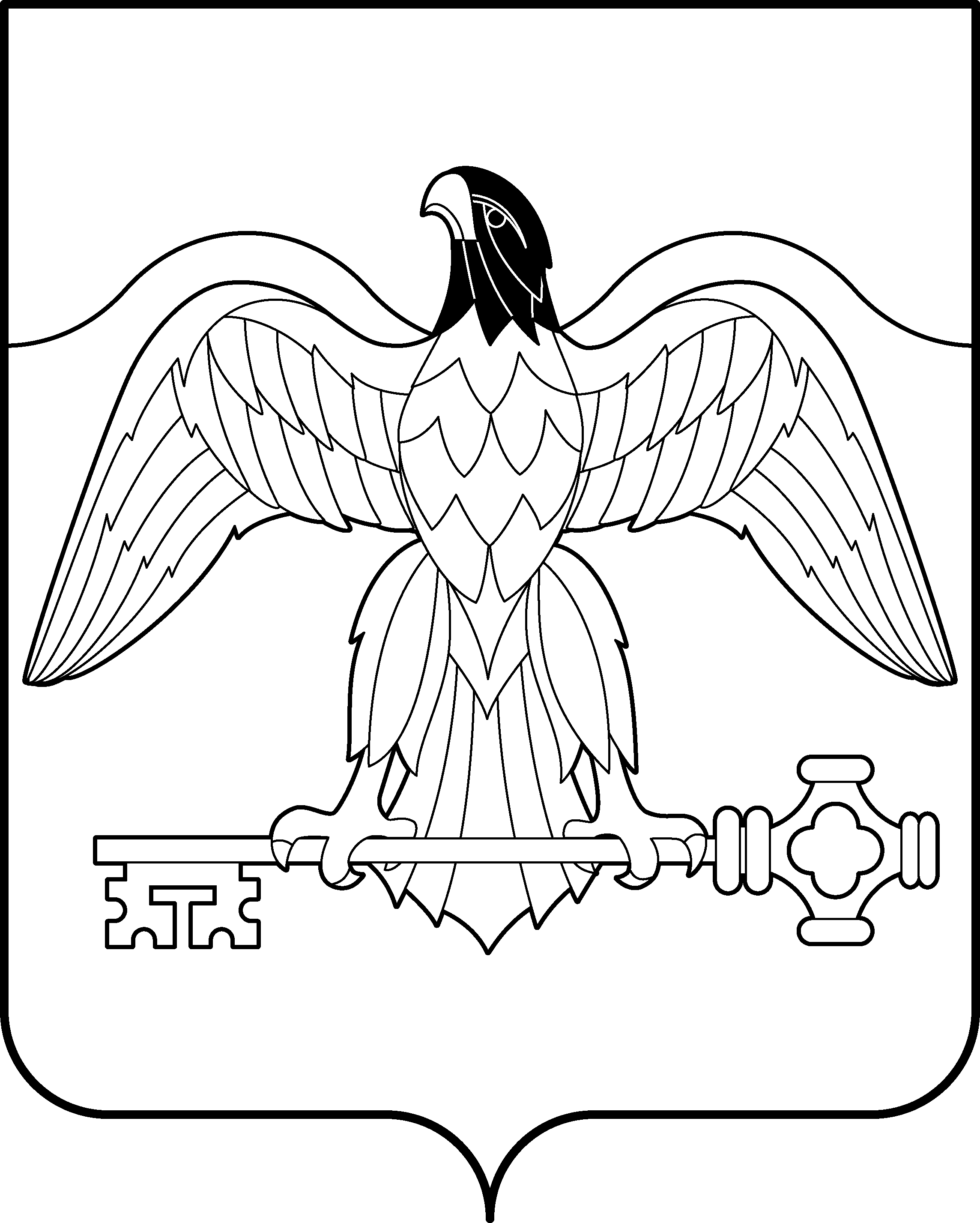 СОБРАНИЕ ДЕПУТАТОВКАРАБАШСКОГО ГОРОДСКОГО ОКРУГАЧЕЛЯБИНСКОЙ ОБЛАСТИРЕШЕНИЕот   « 31 »   января  2019г.			                                                          № 343    				«О внесении изменений в решение			Собрания депутатов Карабашского			 городского округа от 06.12.2018г. 				      № 334 «О бюджете Карабашскогогородского округа на 2019 год и наплановый период 2020 и 2021 годов»»       В соответствии со статьей 5 Положения  о бюджетном процессе в Карабашском городском округе, утвержденного решением Собрания депутатов Карабашского городского округа от 26.03.2015г. № 660 «Об утверждении положения о бюджетном процессе в Карабашском городском округе», руководствуясь Уставом Карабашского городского округа,Собрание депутатов Карабашского городского округа РЕШАЕТ:Внести в решение Собрания депутатов Карабашского городского округа               от  06.12.2018г. № 334 «О бюджете Карабашского  городского округа на  2019 год и на плановый период 2020 и 2021 годов» следующие изменения:      1)  в  подпункте 1 пункта 1 Решения цифры «696677,7» заменить цифрами «697077,7»,  цифры «576665,0» заменить цифрами «577065,0»;2) в подпункте 2 пункта 1 Решения цифры «691677,7» заменить цифрами «695596,6»;3) в  подпункте 3 Решения цифры «5000,0» заменить цифрами «1481,1»;       4)  приложение 2 «Перечень главных администраторов доходов бюджета Карабашского городского округа»:            дополнить кодами доходов:      5) приложение  6 «Распределение бюджетных ассигнований по целевым статьям (муниципальным программам Карабашского городского округа и непрограммным  направлениям деятельности), группам  видов расходов, разделам и  подразделам классификации расходов бюджетов на 2019 год», утвержденное Решением изложить в новой редакции, согласно приложению 1 к настоящему решению;      6) в приложении  7 «Распределение бюджетных ассигнований по целевым статьям (муниципальным программам Карабашского городского округа и непрограммным  направлениям деятельности), группам  видов расходов, разделам и  подразделам классификации расходов бюджетов на плановый период 2020 и 2021 годов»:в строкахцифры «27283,5» заменить цифрами «24004,5»,цифры «23887,7» заменить цифрами «20608,7»,цифры «21081,1» заменить цифрами «17802,1»,в строкецифры «19734,0» заменить цифрами «16455,0»,в строкецифры «203302,4» заменить цифрами «206581,4»,в строкахцифры «15000,0» заменить цифрами «18279,0»,7) приложение 8 «Ведомственная структура расходов местного бюджета на 2019 год», утвержденное Решением изложить в новой редакции, согласно приложению 2 к настоящему решению;     8)  в приложении  9 «Ведомственная структура расходов местного бюджета на плановый период 2020 и 2021 годов»:в строкецифры «25254,8» заменить цифрами «21975,8»,в строкахцифры «19734,0» заменить цифрами «16455,0»,в строкецифры «206549,7» заменить цифрами «209828,7»,в строкецифры «15062,0» заменить цифрами «18341,0»,в строкецифры «15000,0» заменить цифрами «18279,0»,9) приложение 10 «Распределение бюджетных ассигнований по разделам и подразделам классификации расходов бюджета Карабашского городского округа на 2019 год», утвержденное Решением изложить в новой редакции, согласно приложению 3 к настоящему решению;    10)  в приложении  11  «Распределение бюджетных ассигнований по разделам и подразделам классификации расходов бюджета Карабашского городского округа на плановый период 2020 и 2021 годов»:в строкецифры «36188,0» заменить цифрами «32909,0»,в строкецифры «19734,0» заменить цифрами «16455,0»,в строкецифры «206549,7» заменить цифрами «209828,7»,в строкецифры «15062,0» заменить цифрами «18341,0»,      8) приложение 16 «Источники внутреннего финансирования дефицита местного бюджета на 2019 год», утвержденное Решением изложить в новой редакции, согласно приложению 4 к настоящему решению.        2. Настоящее решение вступает в силу со дня его официального опубликования. 3. Опубликовать настоящее решение в средствах массовой информации и разместить на официальном сайте администрации Карабашского городского округа http://www.karabash-go.ruв сети Интернет.        Приложение  4                                                                             к решению Собрания депутатовКарабашского городского округа «Овнесении изменений в решение          Собрания депутатов Карабашского         городского округа от 06.12.2018г.          № 334 «О бюджете Карабашского       городского округа на 2019 год и наплановый период  2020 и 2021 годов»                                                             " 31 "    января  2019г. № 343            Приложение 16к решению Собрания депутатовКарабашского городского округа                                                                                                          «О бюджете Карабашского городского округа на 2019 год иплановый период 2020 и 2021 годов»								от «06» декабря 2018 года   № 334Источники внутреннего финансирования дефицитаместного бюджета на 2019 годтыс. рублей127Управление социальной защиты населения администрации Карабашского городского округа1272 19 35280 04 0000 150Возврат остатков субвенций на выплату инвалидам компенсаций страховых премий по договорам  обязательного страхования гражданской ответственности владельцев транспортных средств в соответствии с Федеральным законом от 25 апреля 2002 года №40-ФЗ «Об обязательном страховании гражданской ответственности владельцев транспортных средств» из бюджетов городских округов1272 19 35137 04 0000 150Возврат остатков субвенций на  осуществление переданных полномочий РФ по предоставлению отдельных мер социальной поддержки граждан, подвергшихся воздействию радиации» из бюджетов городских округов1272 19 35220 04 0000 150Возврат остатков субвенций на осуществление переданного полномочия РФ по осуществлению ежегодной денежной выплаты лицам, награжденным нагрудным знаком «Почетный донор России» из бюджетов городских округов1272 19 35250 04 0000 150Возврат остатков субвенций на оплату жилищно-коммунальных услуг отдельным категориям граждан»  из бюджетов городских округов1272 19 35380 04 0000 150Возврат остатков субвенций на выплату государственных пособий лицам, не подлежащим обязательному социальному страхованию на случай временной нетрудоспособности и в в связи с материнством, и лицам, уволенным в связи с ликвидацией организаций (прекращением деятельности, полномочий физическими лицами), в соответствии с Федеральным законом от 19 мая 1995 года №83-ФЗ «О государственных пособиях гражданам, имеющим детей124Администрация  Карабашского городского округа1242 02 27112 04 0000 150Субсидии бюджетам городских округов на софинансирование капитальных вложений в объекты муниципальной собственностиМуниципальная программа "Совершенствование муниципального управления Карабашского городского округа на 2019-2021 годы"06 0 00 0000027 283,527 500,5Подпрограмма "Обеспечение деятельности администрации Карабашского городского округа"06 1 00 0000023 887,724 104,7Расходы на обеспечение функций органов местного самоуправления в рамках подпрограммы "Обеспечение деятельности администрации Карабашского городского округа" муниципальной программы "Совершенствование муниципального управления Карабашского городского округа"06 1 00 0098021 081,121 217,0Расходы на обеспечение функций органов местного самоуправления в рамках подпрограммы "Обеспечение деятельности администрации Карабашского городского округа" муниципальной программы "Совершенствование муниципального управления Карабашского городского округа" (Расходы на выплату персоналу в целях обеспечения выполнения функций государственными (муниципальными) органами, казенными учреждениями, органами управления государственными внебюджетными фондами)06 1 00 00980100010419 734,019869,9Муниципальная программа "Капитальное строительство на территории Карабашского городского округа на 2019-2021 годы"10 0 00 00000203 302,4242 739,5Подпрограмма «Модернизация объектов коммунальной инфраструктуры» 10 2 00 0000015 000,015 000,0Строительство газопроводов и газовых сетей10 2 00 S405015 000,015 000,0Строительство газопроводов и газовых сетей (Капитальные вложения в объекты государственной (муниципальной) собственности)10 2 00 S4050400050515 000,015000,0Общегосударственные вопросы1240125 254,824 990,8Функционирование Правительства Российской Федерации, высших исполнительных  органов государственной власти субъектов Российской Федерации, местных администраций124010419 734,019 869,9Муниципальная программа "Совершенствование муниципального управления Карабашского городского округа на 2019-2021 годы"124010406 0 00 0000019 734,019 869,9Подпрограмма "Обеспечение деятельности администрации Карабашского городского округа"124010406 1 00 0000019 734,019 869,9Расходы на обеспечение функций органов местного самоуправления в рамках подпрограммы "Обеспечение деятельности администрации Карабашского городского округа" муниципальной программы "Совершенствование муниципального управления Карабашского городского округа"124010406 1 00 0098019 734,019 869,9Расходы на выплату персоналу в целях обеспечения выполнения функций государственными (муниципальными) органами, казенными учреждениями, органами управления государственными внебюджетными фондами124010406 1 00 0098010019 734,019 869,9Жилищно-коммунальное хозяйство12405206 549,7245 581,8Другие вопросы в области жилищно-коммунального хозяйства124050515 062,015 062,0Муниципальная программа "Капитальное строительство на территории Карабашского городского округа на 2019-2021 годы"124050510 0 00 0000015 000,015 000,0Подпрограмма «Модернизация объектов коммунальной инфраструктуры» 124050510 2 00 0000015 000,015 000,0Строительство газопроводов и газовых сетей124050510 2 00 S405015 000,015 000,0Капитальные вложения в объекты государственной (муниципальной) собственности124050510 2 00 S405040015 000,015 000,0ОБЩЕГОСУДАРСТВЕННЫЕ ВОПРОСЫ010036 188,035 624,0Функционирование Правительства Российской Федерации, высших исполнительных органов государственной власти субъектов Российской Федерации, местных администраций010419 734,019869,9ЖИЛИЩНО-КОММУНАЛЬНОЕ ХОЗЯЙСТВО0505206 549,7245 581,8Другие вопросы в области жилищно-коммунального хозяйства050515 062,015062Председатель Собрания депутатов Председатель Собрания депутатов  Глава Карабашского Глава КарабашскогоКарабашского городского округаКарабашского городского округа городского округа городского округа _________________ Д.С. Шуткин _________________ Д.С. Шуткин ________________О.Г. Буданов               ________________О.Г. Буданов                        Приложение  1                                                                             к решению Собрания депутатовКарабашского городского округа                                   «О  внесении изменений в решение          Собрания депутатов Карабашского         городского округа от 06.12.2018г.          № 334 «О бюджете Карабашского       городского округа на 2019 год и наплановый период  2020 и 2021 годов»                                                                                                      " 31 "    января  2019г. № 343           Приложение  2  к решению Собрания депутатовКарабашского городского округа «Овнесении изменений в решение          Собрания депутатов Карабашского         городского округа от 06.12.2018г.          № 334 «О бюджете Карабашского       городского округа на 2019 год и наплановый период  2020 и 2021 годов»                                                                                                                                     " 31 "    января  2019г. № 343Приложение 8к решению Собрания депутатовКарабашского городского округа «О бюджете Карабашского городского округа на 2019 год и на плановый период 2020 и 2021 годов»от 6 декабря 2018 года № 334ВЕДОМСТВЕННАЯ СТРУКТУРАВЕДОМСТВЕННАЯ СТРУКТУРАВЕДОМСТВЕННАЯ СТРУКТУРАВЕДОМСТВЕННАЯ СТРУКТУРАВЕДОМСТВЕННАЯ СТРУКТУРАВЕДОМСТВЕННАЯ СТРУКТУРАВЕДОМСТВЕННАЯ СТРУКТУРАВЕДОМСТВЕННАЯ СТРУКТУРАВЕДОМСТВЕННАЯ СТРУКТУРАВЕДОМСТВЕННАЯ СТРУКТУРАВЕДОМСТВЕННАЯ СТРУКТУРАВЕДОМСТВЕННАЯ СТРУКТУРАрасходов местного бюджета на 2019 годрасходов местного бюджета на 2019 годрасходов местного бюджета на 2019 годрасходов местного бюджета на 2019 годрасходов местного бюджета на 2019 годрасходов местного бюджета на 2019 годрасходов местного бюджета на 2019 годрасходов местного бюджета на 2019 годрасходов местного бюджета на 2019 годрасходов местного бюджета на 2019 годрасходов местного бюджета на 2019 годрасходов местного бюджета на 2019 годтыс.руб.тыс.руб.тыс.руб.тыс.руб.тыс.руб.тыс.руб.тыс.руб.тыс.руб.тыс.руб.тыс.руб.тыс.руб.тыс.руб.НаименованиеНаименованиеНаименованиеКод ведомственной классификацииКод ведомственной классификацииКод ведомственной классификацииКод ведомственной классификацииКод ведомственной классификацииКод ведомственной классификацииКод ведомственной классификацииСуммаСуммаНаименованиеНаименованиеНаименованиеКод ведомственной классификацииКод ведомственной классификацииКод ведомственной классификацииКод ведомственной классификацииКод ведомственной классификацииКод ведомственной классификацииКод ведомственной классификацииСуммаСуммаНаименованиеНаименованиеНаименованиеВедомствоРазделПод разделПод разделЦелевая статьяЦелевая статьяГруппа видов расходов2019 год2019 год111234455677ВСЕГОВСЕГОВСЕГО695 596,6695 596,6Контрольно-счетная палата Карабашского городского округа – контрольный орган Карабашского городского округаКонтрольно-счетная палата Карабашского городского округа – контрольный орган Карабашского городского округаКонтрольно-счетная палата Карабашского городского округа – контрольный орган Карабашского городского округа1221 816,31 816,3Общегосударственные вопросыОбщегосударственные вопросыОбщегосударственные вопросы122011 816,31 816,3Обеспечение деятельности финансовых, налоговых и таможенных органов и органов финансового (финансово-бюджетного) надзораОбеспечение деятельности финансовых, налоговых и таможенных органов и органов финансового (финансово-бюджетного) надзораОбеспечение деятельности финансовых, налоговых и таможенных органов и органов финансового (финансово-бюджетного) надзора1220106061 816,31 816,3Непрограммные направления деятельностиНепрограммные направления деятельностиНепрограммные направления деятельности12201060699 0 00 0000099 0 00 000001 816,31 816,3Расходы общегосударственного характераРасходы общегосударственного характераРасходы общегосударственного характера12201060699 0 04 0000099 0 04 000001 815,31 815,3Финансовое обеспечение выполнения функций государственными органамиФинансовое обеспечение выполнения функций государственными органамиФинансовое обеспечение выполнения функций государственными органами12201060699 0 04 2040099 0 04 204001 815,31 815,3Расходы на выплату персоналу в целях обеспечения выполнения функций государственными (муниципальными) органами, казенными учреждениями, органами управления государственными внебюджетными фондамиРасходы на выплату персоналу в целях обеспечения выполнения функций государственными (муниципальными) органами, казенными учреждениями, органами управления государственными внебюджетными фондамиРасходы на выплату персоналу в целях обеспечения выполнения функций государственными (муниципальными) органами, казенными учреждениями, органами управления государственными внебюджетными фондами12201060699 0 04 2040099 0 04 204001001 612,51 612,5Закупка товаров, работ и услуг для обеспечения государственных (муниципальных) нуждЗакупка товаров, работ и услуг для обеспечения государственных (муниципальных) нуждЗакупка товаров, работ и услуг для обеспечения государственных (муниципальных) нужд12201060699 0 04 2040099 0 04 20400200197,8197,8Иные бюджетные ассигнованияИные бюджетные ассигнованияИные бюджетные ассигнования12201060699 0 04 2040099 0 04 204008005,05,0Уплата налога на имущество организаций, земельного и транспортного налогов, плата за негативное воздействие на окружающую средуУплата налога на имущество организаций, земельного и транспортного налогов, плата за негативное воздействие на окружающую средуУплата налога на имущество организаций, земельного и транспортного налогов, плата за негативное воздействие на окружающую среду12201060699 0 97 0000099 0 97 000001,01,0Иные бюджетные ассигнованияИные бюджетные ассигнованияИные бюджетные ассигнования12201060699 0 97 0000099 0 97 000008001,01,0Собрание депутатов Карабашского городского округаСобрание депутатов Карабашского городского округаСобрание депутатов Карабашского городского округа1235 537,35 537,3Общегосударственные вопросыОбщегосударственные вопросыОбщегосударственные вопросы123015 537,35 537,3Функционирование законодательных (представительных) органов государственной власти и представительных органов муниципальных образованийФункционирование законодательных (представительных) органов государственной власти и представительных органов муниципальных образованийФункционирование законодательных (представительных) органов государственной власти и представительных органов муниципальных образований1230103035 479,85 479,8Непрограммные направления деятельностиНепрограммные направления деятельностиНепрограммные направления деятельности12301030399 0 00 0000099 0 00 000005 479,85 479,8Расходы общегосударственного характераРасходы общегосударственного характераРасходы общегосударственного характера12301030399 0 04 0000099 0 04 000005 477,65 477,6Финансовое обеспечение выполнения функций государственными органамиФинансовое обеспечение выполнения функций государственными органамиФинансовое обеспечение выполнения функций государственными органами12301030399 0 04 2040099 0 04 204005 477,65 477,6Расходы на выплату персоналу в целях обеспечения выполнения функций государственными (муниципальными) органами, казенными учреждениями, органами управления государственными внебюджетными фондамиРасходы на выплату персоналу в целях обеспечения выполнения функций государственными (муниципальными) органами, казенными учреждениями, органами управления государственными внебюджетными фондамиРасходы на выплату персоналу в целях обеспечения выполнения функций государственными (муниципальными) органами, казенными учреждениями, органами управления государственными внебюджетными фондами12301030399 0 04 2040099 0 04 204001004 837,34 837,3Закупка товаров, работ и услуг для обеспечения государственных (муниципальных) нуждЗакупка товаров, работ и услуг для обеспечения государственных (муниципальных) нуждЗакупка товаров, работ и услуг для обеспечения государственных (муниципальных) нужд12301030399 0 04 2040099 0 04 20400200640,3640,3Уплата налога на имущество организаций, земельного и транспортного налогов, плата за негативное воздействие на окружающую средуУплата налога на имущество организаций, земельного и транспортного налогов, плата за негативное воздействие на окружающую средуУплата налога на имущество организаций, земельного и транспортного налогов, плата за негативное воздействие на окружающую среду12301030399 0 97 0000099 0 97 000002,22,2Иные бюджетные ассигнованияИные бюджетные ассигнованияИные бюджетные ассигнования12301030399 0 97 0000099 0 97 000008002,22,2Другие общегосударственные вопросыДругие общегосударственные вопросыДругие общегосударственные вопросы12301131357,557,5Непрограммные направления деятельностиНепрограммные направления деятельностиНепрограммные направления деятельности12301131399 0 00 0000099 0 00 0000057,557,5Расходы общегосударственного характераРасходы общегосударственного характераРасходы общегосударственного характера12301131399 0 04 0000099 0 04 0000057,557,5Другие мероприятия по реализации государственных функцийДругие мероприятия по реализации государственных функцийДругие мероприятия по реализации государственных функций12301131399 0 04 2932099 0 04 2932057,557,5Социальное обеспечение и иные выплаты населениюСоциальное обеспечение и иные выплаты населениюСоциальное обеспечение и иные выплаты населению12301131399 0 04 2932099 0 04 2932030057,557,5Администрация Карабашского городского округаАдминистрация Карабашского городского округаАдминистрация Карабашского городского округа124267 647,9267 647,9Общегосударственные вопросыОбщегосударственные вопросыОбщегосударственные вопросы1240137 327,437 327,4Функционирование высшего должностного лица субъекта Российской Федерации и муниципального образованияФункционирование высшего должностного лица субъекта Российской Федерации и муниципального образованияФункционирование высшего должностного лица субъекта Российской Федерации и муниципального образования1240102021 347,11 347,1Муниципальная программа "Совершенствование муниципального управления Карабашского городского округа на 2019-2021 годы"Муниципальная программа "Совершенствование муниципального управления Карабашского городского округа на 2019-2021 годы"Муниципальная программа "Совершенствование муниципального управления Карабашского городского округа на 2019-2021 годы"12401020206 0 00 0000006 0 00 000001 347,11 347,1Подпрограмма "Обеспечение деятельности администрации Карабашского городского округа" Подпрограмма "Обеспечение деятельности администрации Карабашского городского округа" Подпрограмма "Обеспечение деятельности администрации Карабашского городского округа" 12401020206 1 00 0000006 1 00 000001 347,11 347,1Расходы на обеспечение функций органов местного самоуправления в рамках подпрограммы "Обеспечение деятельности администрации Карабашского городского округа" муниципальной программы "Совершенствование муниципального управления Карабашского городского округа"Расходы на обеспечение функций органов местного самоуправления в рамках подпрограммы "Обеспечение деятельности администрации Карабашского городского округа" муниципальной программы "Совершенствование муниципального управления Карабашского городского округа"Расходы на обеспечение функций органов местного самоуправления в рамках подпрограммы "Обеспечение деятельности администрации Карабашского городского округа" муниципальной программы "Совершенствование муниципального управления Карабашского городского округа"12401020206 1 00 0098006 1 00 009801 347,11 347,1Расходы на выплату персоналу в целях обеспечения выполнения функций государственными (муниципальными) органами, казенными учреждениями, органами управления государственными внебюджетными фондамиРасходы на выплату персоналу в целях обеспечения выполнения функций государственными (муниципальными) органами, казенными учреждениями, органами управления государственными внебюджетными фондамиРасходы на выплату персоналу в целях обеспечения выполнения функций государственными (муниципальными) органами, казенными учреждениями, органами управления государственными внебюджетными фондами12401020206 1 00 0098006 1 00 009801001 347,11 347,1Функционирование Правительства Российской Федерации, высших исполнительных  органов государственной власти субъектов Российской Федерации, местных администрацийФункционирование Правительства Российской Федерации, высших исполнительных  органов государственной власти субъектов Российской Федерации, местных администрацийФункционирование Правительства Российской Федерации, высших исполнительных  органов государственной власти субъектов Российской Федерации, местных администраций12401040429 702,629 702,6Муниципальная программа "Совершенствование муниципального управления Карабашского городского округа на 2019-2021 годы"Муниципальная программа "Совершенствование муниципального управления Карабашского городского округа на 2019-2021 годы"Муниципальная программа "Совершенствование муниципального управления Карабашского городского округа на 2019-2021 годы"12401040406 0 00 0000006 0 00 0000029 702,629 702,6Подпрограмма "Обеспечение деятельности администрации Карабашского городского округа"Подпрограмма "Обеспечение деятельности администрации Карабашского городского округа"Подпрограмма "Обеспечение деятельности администрации Карабашского городского округа"12401040406 1 00 0000006 1 00 0000028 102,628 102,6Уплата налога на имущество организаций, земельного и транспортного налогов, плата за негативное воздействие на окружающую средуУплата налога на имущество организаций, земельного и транспортного налогов, плата за негативное воздействие на окружающую средуУплата налога на имущество организаций, земельного и транспортного налогов, плата за негативное воздействие на окружающую среду12401040406 1 00 0097006 1 00 00970560,0560,0Иные бюджетные ассигнованияИные бюджетные ассигнованияИные бюджетные ассигнования12401040406 1 00 0097006 1 00 00970800560,0560,0Расходы на обеспечение функций органов местного самоуправления в рамках подпрограммы "Обеспечение деятельности администрации Карабашского городского округа" муниципальной программы "Совершенствование муниципального управления Карабашского городского округа"Расходы на обеспечение функций органов местного самоуправления в рамках подпрограммы "Обеспечение деятельности администрации Карабашского городского округа" муниципальной программы "Совершенствование муниципального управления Карабашского городского округа"Расходы на обеспечение функций органов местного самоуправления в рамках подпрограммы "Обеспечение деятельности администрации Карабашского городского округа" муниципальной программы "Совершенствование муниципального управления Карабашского городского округа"12401040406 1 00 0098006 1 00 0098027 542,627 542,6Расходы на выплату персоналу в целях обеспечения выполнения функций государственными (муниципальными) органами, казенными учреждениями, органами управления государственными внебюджетными фондамиРасходы на выплату персоналу в целях обеспечения выполнения функций государственными (муниципальными) органами, казенными учреждениями, органами управления государственными внебюджетными фондамиРасходы на выплату персоналу в целях обеспечения выполнения функций государственными (муниципальными) органами, казенными учреждениями, органами управления государственными внебюджетными фондами12401040406 1 00 0098006 1 00 0098010022 111,722 111,7Закупка товаров, работ и услуг для обеспечения государственных (муниципальных) нуждЗакупка товаров, работ и услуг для обеспечения государственных (муниципальных) нуждЗакупка товаров, работ и услуг для обеспечения государственных (муниципальных) нужд12401040406 1 00 0098006 1 00 009802005 430,95 430,9Подпрограмма "Публикация нормативно-правовых актов Карабашского городского округа"Подпрограмма "Публикация нормативно-правовых актов Карабашского городского округа"Подпрограмма "Публикация нормативно-правовых актов Карабашского городского округа"12401040406 4 00 0000006 4 00 000001 600,01 600,0Реализация направлений расходов в рамках Подпрограммы  "Публикация нормативно-правовых актов Карабашского городского округа"  муниципальной программы "Совершенствование муниципального управления Карабашского городского округа"Реализация направлений расходов в рамках Подпрограммы  "Публикация нормативно-правовых актов Карабашского городского округа"  муниципальной программы "Совершенствование муниципального управления Карабашского городского округа"Реализация направлений расходов в рамках Подпрограммы  "Публикация нормативно-правовых актов Карабашского городского округа"  муниципальной программы "Совершенствование муниципального управления Карабашского городского округа"12401040406 4 00 0084006 4 00 008401 600,01 600,0Предоставление субсидии бюджетным, автономным учреждениям и иным некоммерческим организациямПредоставление субсидии бюджетным, автономным учреждениям и иным некоммерческим организациямПредоставление субсидии бюджетным, автономным учреждениям и иным некоммерческим организациям12401040406 4 00 0084006 4 00 008406001 600,01 600,0Судебная системаСудебная системаСудебная система1240105053,43,4Непрограммные направления деятельностиНепрограммные направления деятельностиНепрограммные направления деятельности12401050599 0 00 0000099 0 00 000003,43,4Осуществление полномочий Российской Федерации по составлению (изменению) списков кандидатов в присяжные заседатели федеральных судов общей юрисдикции в Российской ФедерацииОсуществление полномочий Российской Федерации по составлению (изменению) списков кандидатов в присяжные заседатели федеральных судов общей юрисдикции в Российской ФедерацииОсуществление полномочий Российской Федерации по составлению (изменению) списков кандидатов в присяжные заседатели федеральных судов общей юрисдикции в Российской Федерации12401050599 0 00 5120099 0 00 512003,43,4Закупка товаров, работ и услуг для обеспечения государственных (муниципальных) нуждЗакупка товаров, работ и услуг для обеспечения государственных (муниципальных) нуждЗакупка товаров, работ и услуг для обеспечения государственных (муниципальных) нужд12401050599 0 00 5120099 0 00 512002003,43,4Другие общегосударственные вопросыДругие общегосударственные вопросыДругие общегосударственные вопросы1240113136 274,36 274,3Муниципальная программа "Совершенствование муниципального управления Карабашского городского округа на 2019-2021 годы"Муниципальная программа "Совершенствование муниципального управления Карабашского городского округа на 2019-2021 годы"Муниципальная программа "Совершенствование муниципального управления Карабашского городского округа на 2019-2021 годы"12401131306 0 00 0000006 0 00 000004 386,54 386,5Реализация направлений расходов в рамках Муниципальной программы "Совершенствование муниципального управления Карабашского городского округа"Реализация направлений расходов в рамках Муниципальной программы "Совершенствование муниципального управления Карабашского городского округа"Реализация направлений расходов в рамках Муниципальной программы "Совершенствование муниципального управления Карабашского городского округа"12401131306 0 00 0084006 0 00 00840100,0100,0Социальное обеспечение и иные выплаты населениюСоциальное обеспечение и иные выплаты населениюСоциальное обеспечение и иные выплаты населению12401131306 0 00 0084006 0 00 00840300100,0100,0Подпрограмма "Обеспечение деятельности администрации Карабашского городского округа"Подпрограмма "Обеспечение деятельности администрации Карабашского городского округа"Подпрограмма "Обеспечение деятельности администрации Карабашского городского округа"12401131306 1 00 0000006 1 00 00000374,4374,4Организация работы комиссий по делам несовершеннолетних и защите их правОрганизация работы комиссий по делам несовершеннолетних и защите их правОрганизация работы комиссий по делам несовершеннолетних и защите их прав12401131306 1 00 0306006 1 00 03060275,2275,2Расходы на выплату персоналу в целях обеспечения выполнения функций государственными (муниципальными) органами, казенными учреждениями, органами управления государственными внебюджетными фондамиРасходы на выплату персоналу в целях обеспечения выполнения функций государственными (муниципальными) органами, казенными учреждениями, органами управления государственными внебюджетными фондамиРасходы на выплату персоналу в целях обеспечения выполнения функций государственными (муниципальными) органами, казенными учреждениями, органами управления государственными внебюджетными фондами12401131306 1 00 0306006 1 00 03060100275,2275,2Создание административных комиссий и определение перечня должностных лиц, уполномоченных составлять протоколы об административных правонарушениях, а также осуществление органами местного самоуправления муниципальных районов полномочий органов государственной власти Челябинской области по расчету и предоставлению субвенций бюджетам городских и сельских поселений на осуществление государственного полномочия по определению перечня должностных лиц, уполномоченных составлять протоколы об административных правонарушениях, предусмотренных Законом Челябинской области «Об административных комиссиях и о наделении органов местного самоуправления государственными полномочиями по созданию административных комиссий и определению перечня должностных лиц, уполномоченных составлять протоколы об административных правонарушениях»Создание административных комиссий и определение перечня должностных лиц, уполномоченных составлять протоколы об административных правонарушениях, а также осуществление органами местного самоуправления муниципальных районов полномочий органов государственной власти Челябинской области по расчету и предоставлению субвенций бюджетам городских и сельских поселений на осуществление государственного полномочия по определению перечня должностных лиц, уполномоченных составлять протоколы об административных правонарушениях, предусмотренных Законом Челябинской области «Об административных комиссиях и о наделении органов местного самоуправления государственными полномочиями по созданию административных комиссий и определению перечня должностных лиц, уполномоченных составлять протоколы об административных правонарушениях»Создание административных комиссий и определение перечня должностных лиц, уполномоченных составлять протоколы об административных правонарушениях, а также осуществление органами местного самоуправления муниципальных районов полномочий органов государственной власти Челябинской области по расчету и предоставлению субвенций бюджетам городских и сельских поселений на осуществление государственного полномочия по определению перечня должностных лиц, уполномоченных составлять протоколы об административных правонарушениях, предусмотренных Законом Челябинской области «Об административных комиссиях и о наделении органов местного самоуправления государственными полномочиями по созданию административных комиссий и определению перечня должностных лиц, уполномоченных составлять протоколы об административных правонарушениях»12401131306 1 00 9909006 1 00 9909099,299,2Расходы на выплату персоналу в целях обеспечения выполнения функций государственными (муниципальными) органами, казенными учреждениями, органами управления государственными внебюджетными фондамиРасходы на выплату персоналу в целях обеспечения выполнения функций государственными (муниципальными) органами, казенными учреждениями, органами управления государственными внебюджетными фондамиРасходы на выплату персоналу в целях обеспечения выполнения функций государственными (муниципальными) органами, казенными учреждениями, органами управления государственными внебюджетными фондами12401131306 1 00 9909006 1 00 9909010096,296,2Закупка товаров, работ и услуг для обеспечения государственных (муниципальных) нуждЗакупка товаров, работ и услуг для обеспечения государственных (муниципальных) нуждЗакупка товаров, работ и услуг для обеспечения государственных (муниципальных) нужд12401131306 1 00 9909006 1 00 990902003,03,0Подпрограмма "Оптимизация функций государственного (муниципального) управления Карабашского городского округа и повышение эффективности их обеспечения" Подпрограмма "Оптимизация функций государственного (муниципального) управления Карабашского городского округа и повышение эффективности их обеспечения" Подпрограмма "Оптимизация функций государственного (муниципального) управления Карабашского городского округа и повышение эффективности их обеспечения" 12401131306 2 00 0000006 2 00 000003 912,13 912,1Реализация направлений расходов в рамках Подпрограммы "Оптимизация функций государственного (муниципального) управления Карабашского городского округа и повышение эффективности их обеспечения"  муниципальной программы "Совершенствование муниципального управления"Реализация направлений расходов в рамках Подпрограммы "Оптимизация функций государственного (муниципального) управления Карабашского городского округа и повышение эффективности их обеспечения"  муниципальной программы "Совершенствование муниципального управления"Реализация направлений расходов в рамках Подпрограммы "Оптимизация функций государственного (муниципального) управления Карабашского городского округа и повышение эффективности их обеспечения"  муниципальной программы "Совершенствование муниципального управления"12401131306 2 00 0084006 2 00 008403 912,13 912,1Предоставление субсидии бюджетным, автономным учреждениям и иным некоммерческим организациямПредоставление субсидии бюджетным, автономным учреждениям и иным некоммерческим организациямПредоставление субсидии бюджетным, автономным учреждениям и иным некоммерческим организациям12401131306 2 00 0084006 2 00 008406003 912,13 912,1Муниципальная программа "Содержание и развитие муниципального хозяйства Карабашского городского округа на 2019-2021 годы"Муниципальная программа "Содержание и развитие муниципального хозяйства Карабашского городского округа на 2019-2021 годы"Муниципальная программа "Содержание и развитие муниципального хозяйства Карабашского городского округа на 2019-2021 годы"12401131307 0 00 0000007 0 00 0000070,070,0Подпрограмма "Профилактика клещевого энцефалита на территории Карабашского городского округа" Подпрограмма "Профилактика клещевого энцефалита на территории Карабашского городского округа" Подпрограмма "Профилактика клещевого энцефалита на территории Карабашского городского округа" 12401131307 2 00 0000007 2 00 0000070,070,0Реализация направлений расходов в рамках Подпрограммы "Профилактика клещевого энцефалита на территории Карабашского городского округа" Реализация направлений расходов в рамках Подпрограммы "Профилактика клещевого энцефалита на территории Карабашского городского округа" Реализация направлений расходов в рамках Подпрограммы "Профилактика клещевого энцефалита на территории Карабашского городского округа" 12401131307 2 00 0084007 2 00 0084070,070,0Закупка товаров, работ и услуг для обеспечения государственных (муниципальных) нуждЗакупка товаров, работ и услуг для обеспечения государственных (муниципальных) нуждЗакупка товаров, работ и услуг для обеспечения государственных (муниципальных) нужд12401131307 2 00 0084007 2 00 0084020070,070,0Муниципальная программа "Профилактика проявлений экстремизма на территории Карабашского городского округа на 2017-2019 годы"Муниципальная программа "Профилактика проявлений экстремизма на территории Карабашского городского округа на 2017-2019 годы"Муниципальная программа "Профилактика проявлений экстремизма на территории Карабашского городского округа на 2017-2019 годы"12401131320 0 00 0000020 0 00 0000010,010,0Реализация направлений расходов в рамках Муниципальной программы "Профилактика проявлений экстремизма на территории Карабашского городского округа"Реализация направлений расходов в рамках Муниципальной программы "Профилактика проявлений экстремизма на территории Карабашского городского округа"Реализация направлений расходов в рамках Муниципальной программы "Профилактика проявлений экстремизма на территории Карабашского городского округа"12401131320 0 00 0084020 0 00 0084010,010,0Иные бюджетные ассигнованияИные бюджетные ассигнованияИные бюджетные ассигнования12401131320 0 00 0084020 0 00 0084080010,010,0Муниципальная программа "Внесение в Единый государственный реестр  недвижимости сведений о границах населенных пунктов Карабашского городского округа на 2017-2019 годы"Муниципальная программа "Внесение в Единый государственный реестр  недвижимости сведений о границах населенных пунктов Карабашского городского округа на 2017-2019 годы"Муниципальная программа "Внесение в Единый государственный реестр  недвижимости сведений о границах населенных пунктов Карабашского городского округа на 2017-2019 годы"12401131324 0 00 0000024 0 00 00000112,0112,0Проведение  работ по описанию местоположения границ населенных пунктов  Челябинской областиПроведение  работ по описанию местоположения границ населенных пунктов  Челябинской областиПроведение  работ по описанию местоположения границ населенных пунктов  Челябинской области12401131324 0 00 S903024 0 00 S9030110,0110,0Закупка товаров, работ и услуг для обеспечения государственных (муниципальных) нуждЗакупка товаров, работ и услуг для обеспечения государственных (муниципальных) нуждЗакупка товаров, работ и услуг для обеспечения государственных (муниципальных) нужд12401131324 0 00 S903024 0 00 S9030200110,0110,0Проведение  работ по описанию местоположения границ территориальных зон Карабашского городского округа Челябинской областиПроведение  работ по описанию местоположения границ территориальных зон Карабашского городского округа Челябинской областиПроведение  работ по описанию местоположения границ территориальных зон Карабашского городского округа Челябинской области12401131324 0 00 S904024 0 00 S90402,02,0Закупка товаров, работ и услуг для обеспечения государственных (муниципальных) нуждЗакупка товаров, работ и услуг для обеспечения государственных (муниципальных) нуждЗакупка товаров, работ и услуг для обеспечения государственных (муниципальных) нужд12401131324 0 00 S904024 0 00 S90402002,02,0Муниципальная программа "Крепкая семья на 2017-2019 годы в  Карабашском городском округе" Муниципальная программа "Крепкая семья на 2017-2019 годы в  Карабашском городском округе" Муниципальная программа "Крепкая семья на 2017-2019 годы в  Карабашском городском округе" 12401131326 0 00 0000026 0 00 000005,05,0Реализация направлений расходов в рамках муниципальной программы  "Крепкая семья на 2017-2019 годы в  Карабашском городском округе" Реализация направлений расходов в рамках муниципальной программы  "Крепкая семья на 2017-2019 годы в  Карабашском городском округе" Реализация направлений расходов в рамках муниципальной программы  "Крепкая семья на 2017-2019 годы в  Карабашском городском округе" 12401131326 0 00 0084026 0 00 008405,05,0Закупка товаров, работ и услуг для обеспечения государственных (муниципальных) нуждЗакупка товаров, работ и услуг для обеспечения государственных (муниципальных) нуждЗакупка товаров, работ и услуг для обеспечения государственных (муниципальных) нужд12401131326 0 00 0084026 0 00 008402005,05,0Муниципальная программа "Улучшение условий и охраны труда в Карабашском городском округе на 2019-2021 годы"Муниципальная программа "Улучшение условий и охраны труда в Карабашском городском округе на 2019-2021 годы"Муниципальная программа "Улучшение условий и охраны труда в Карабашском городском округе на 2019-2021 годы"12401131327 0 00 0000027 0 00 0000060,060,0Реализация направлений расходов в рамках муниципальной программы "Улучшение условий и охраны труда в Карабашском городском округе"Реализация направлений расходов в рамках муниципальной программы "Улучшение условий и охраны труда в Карабашском городском округе"Реализация направлений расходов в рамках муниципальной программы "Улучшение условий и охраны труда в Карабашском городском округе"12401131327 0 00 0084027 0 00 0084060,060,0Закупка товаров, работ и услуг для обеспечения государственных (муниципальных) нуждЗакупка товаров, работ и услуг для обеспечения государственных (муниципальных) нуждЗакупка товаров, работ и услуг для обеспечения государственных (муниципальных) нужд12401131327 0 00 0084027 0 00 0084020060,060,0Непрограммные направления деятельностиНепрограммные направления деятельностиНепрограммные направления деятельности12401131399 0 00 0000099 0 00 000001 630,81 630,8Расходы общегосударственного характераРасходы общегосударственного характераРасходы общегосударственного характера12401131399 0 04 0000099 0 04 000001 630,81 630,8Оценка недвижимости, признание прав и регулирование отношений по государственной и муниципальной собственностиОценка недвижимости, признание прав и регулирование отношений по государственной и муниципальной собственностиОценка недвижимости, признание прав и регулирование отношений по государственной и муниципальной собственности12401131399 0 04 0900299 0 04 09002542,0542,0Закупка товаров, работ и услуг для обеспечения государственных (муниципальных) нуждЗакупка товаров, работ и услуг для обеспечения государственных (муниципальных) нуждЗакупка товаров, работ и услуг для обеспечения государственных (муниципальных) нужд12401131399 0 04 0900299 0 04 09002200542,0542,0Выполнение прочих обязательств государстваВыполнение прочих обязательств государстваВыполнение прочих обязательств государства12401131399 0 04 9203099 0 04 920301 088,81 088,8Закупка товаров, работ и услуг для обеспечения государственных (муниципальных) нуждЗакупка товаров, работ и услуг для обеспечения государственных (муниципальных) нуждЗакупка товаров, работ и услуг для обеспечения государственных (муниципальных) нужд12401131399 0 04 9203099 0 04 92030200798,0798,0Социальное обеспечение и иные выплаты населениюСоциальное обеспечение и иные выплаты населениюСоциальное обеспечение и иные выплаты населению12401131399 0 04 9203099 0 04 9203030030,030,0Иные бюджетные ассигнованияИные бюджетные ассигнованияИные бюджетные ассигнования12401131399 0 04 9203099 0 04 92030800260,8260,8Национальная оборонаНациональная оборонаНациональная оборона12402459,9459,9Мобилизационная и вневойсковая подготовкаМобилизационная и вневойсковая подготовкаМобилизационная и вневойсковая подготовка124020303459,9459,9Муниципальная программа "Совершенствование муниципального управления Карабашского городского округа на 2019-2021 годы"Муниципальная программа "Совершенствование муниципального управления Карабашского городского округа на 2019-2021 годы"Муниципальная программа "Совершенствование муниципального управления Карабашского городского округа на 2019-2021 годы"12402030306 0 00 0000006 0 00 00000459,9459,9Подпрограмма "Обеспечение деятельности администрации Карабашского городского округа"Подпрограмма "Обеспечение деятельности администрации Карабашского городского округа"Подпрограмма "Обеспечение деятельности администрации Карабашского городского округа"12402030306 1 00 0000006 1 00 00000459,9459,9Осуществление первичного воинского учета на территориях, где отсутствуют военные комиссариатыОсуществление первичного воинского учета на территориях, где отсутствуют военные комиссариатыОсуществление первичного воинского учета на территориях, где отсутствуют военные комиссариаты12402030306 1 00 5118006 1 00 51180459,9459,9Расходы на выплату персоналу в целях обеспечения выполнения функций государственными (муниципальными) органами, казенными учреждениями, органами управления государственными внебюджетными фондамиРасходы на выплату персоналу в целях обеспечения выполнения функций государственными (муниципальными) органами, казенными учреждениями, органами управления государственными внебюджетными фондамиРасходы на выплату персоналу в целях обеспечения выполнения функций государственными (муниципальными) органами, казенными учреждениями, органами управления государственными внебюджетными фондами12402030306 1 00 5118006 1 00 51180100406,1406,1Закупка товаров, работ и услуг для обеспечения государственных (муниципальных) нуждЗакупка товаров, работ и услуг для обеспечения государственных (муниципальных) нуждЗакупка товаров, работ и услуг для обеспечения государственных (муниципальных) нужд12402030306 1 00 5118006 1 00 5118020053,853,8Национальная безопасность и правоохранительная деятельностьНациональная безопасность и правоохранительная деятельностьНациональная безопасность и правоохранительная деятельность124037 748,67 748,6Органы юстицииОрганы юстицииОрганы юстиции1240304041 985,91 985,9Муниципальная программа "Совершенствование муниципального управления Карабашского городского округа на 2019-2021 годы"Муниципальная программа "Совершенствование муниципального управления Карабашского городского округа на 2019-2021 годы"Муниципальная программа "Совершенствование муниципального управления Карабашского городского округа на 2019-2021 годы"12403040406 0 00 0000006 0 00 000001 985,91 985,9Подпрограмма "Обеспечение деятельности администрации Карабашского городского округа"Подпрограмма "Обеспечение деятельности администрации Карабашского городского округа"Подпрограмма "Обеспечение деятельности администрации Карабашского городского округа"12403040406 1 00 0000006 1 00 000001 985,91 985,9Осуществление переданных полномочий Российской Федерации на государственную регистрацию актов гражданского состоянияОсуществление переданных полномочий Российской Федерации на государственную регистрацию актов гражданского состоянияОсуществление переданных полномочий Российской Федерации на государственную регистрацию актов гражданского состояния12403040406 1 00 5930006 1 00 593001 985,91 985,9Расходы на выплату персоналу в целях обеспечения выполнения функций государственными (муниципальными) органами, казенными учреждениями, органами управления государственными внебюджетными фондамиРасходы на выплату персоналу в целях обеспечения выполнения функций государственными (муниципальными) органами, казенными учреждениями, органами управления государственными внебюджетными фондамиРасходы на выплату персоналу в целях обеспечения выполнения функций государственными (муниципальными) органами, казенными учреждениями, органами управления государственными внебюджетными фондами12403040406 1 00 5930006 1 00 593001001 265,51 265,5Закупка товаров, работ и услуг для обеспечения государственных (муниципальных) нуждЗакупка товаров, работ и услуг для обеспечения государственных (муниципальных) нуждЗакупка товаров, работ и услуг для обеспечения государственных (муниципальных) нужд12403040406 1 00 5930006 1 00 59300200720,4720,4Защита населения и территории от чрезвычайных ситуаций природного и техногенного характера, гражданская оборонаЗащита населения и территории от чрезвычайных ситуаций природного и техногенного характера, гражданская оборонаЗащита населения и территории от чрезвычайных ситуаций природного и техногенного характера, гражданская оборона1240309095 547,75 547,7Муниципальная программа "Защита населения и территории Карабашского городского округа от чрезвычайных ситуаций природного и техногенного характера" на 2019-2021 годыМуниципальная программа "Защита населения и территории Карабашского городского округа от чрезвычайных ситуаций природного и техногенного характера" на 2019-2021 годыМуниципальная программа "Защита населения и территории Карабашского городского округа от чрезвычайных ситуаций природного и техногенного характера" на 2019-2021 годы12403090915 0 00 0000015 0 00 00000199,0199,0Реализация направлений расходов в рамках Муниципальной программы "Защита населения и территории Карабашского городского округа от чрезвычайных ситуаций природного и техногенного характера"Реализация направлений расходов в рамках Муниципальной программы "Защита населения и территории Карабашского городского округа от чрезвычайных ситуаций природного и техногенного характера"Реализация направлений расходов в рамках Муниципальной программы "Защита населения и территории Карабашского городского округа от чрезвычайных ситуаций природного и техногенного характера"12403090915 0 00 0084015 0 00 00840199,0199,0Иные бюджетные ассигнованияИные бюджетные ассигнованияИные бюджетные ассигнования12403090915 0 00 0084015 0 00 00840800199,0199,0Муниципальная программа "Обеспечение деятельности муниципального казенного учреждения "Управление гражданской защиты и экологии"  Карабашского городского округа на 2019-2021 годыМуниципальная программа "Обеспечение деятельности муниципального казенного учреждения "Управление гражданской защиты и экологии"  Карабашского городского округа на 2019-2021 годыМуниципальная программа "Обеспечение деятельности муниципального казенного учреждения "Управление гражданской защиты и экологии"  Карабашского городского округа на 2019-2021 годы12403090921 0 00 0000021 0 00 000005 348,75 348,7Уплата налога на имущество организаций, земельного и транспортного налогов, плата за негативное воздействие на окружающую средуУплата налога на имущество организаций, земельного и транспортного налогов, плата за негативное воздействие на окружающую средуУплата налога на имущество организаций, земельного и транспортного налогов, плата за негативное воздействие на окружающую среду12403090921 0 00 0097021 0 00 009709,29,2Иные бюджетные ассигнованияИные бюджетные ассигнованияИные бюджетные ассигнования12403090921 0 00 0097021 0 00 009708009,29,2Расходы на обеспечение деятельности (оказание услуг) муниципальных учрежденийРасходы на обеспечение деятельности (оказание услуг) муниципальных учрежденийРасходы на обеспечение деятельности (оказание услуг) муниципальных учреждений12403090921 0 00 0099021 0 00 009905 339,55 339,5Расходы на выплату персоналу в целях обеспечения выполнения функций государственными (муниципальными) органами, казенными учреждениями, органами управления государственными внебюджетными фондамиРасходы на выплату персоналу в целях обеспечения выполнения функций государственными (муниципальными) органами, казенными учреждениями, органами управления государственными внебюджетными фондамиРасходы на выплату персоналу в целях обеспечения выполнения функций государственными (муниципальными) органами, казенными учреждениями, органами управления государственными внебюджетными фондами12403090921 0 00 0099021 0 00 009901004 696,74 696,7Закупка товаров, работ и услуг для обеспечения государственных (муниципальных) нуждЗакупка товаров, работ и услуг для обеспечения государственных (муниципальных) нуждЗакупка товаров, работ и услуг для обеспечения государственных (муниципальных) нужд12403090921 0 00 0099021 0 00 00990200642,8642,8Обеспечение пожарной безопасностиОбеспечение пожарной безопасностиОбеспечение пожарной безопасности124031010140,0140,0Муниципальная программа "Повышение пожарной безопасности в Карабашском городском округе на 2019-2021 годы"Муниципальная программа "Повышение пожарной безопасности в Карабашском городском округе на 2019-2021 годы"Муниципальная программа "Повышение пожарной безопасности в Карабашском городском округе на 2019-2021 годы"12403101008 0 00 00000 08 0 00 00000 140,0140,0Реализация направлений расходов в рамках муниципальной программы "Повышение пожарной безопасности в  Карабашском городском округе"Реализация направлений расходов в рамках муниципальной программы "Повышение пожарной безопасности в  Карабашском городском округе"Реализация направлений расходов в рамках муниципальной программы "Повышение пожарной безопасности в  Карабашском городском округе"12403101008 0 00 00840 08 0 00 00840 140,0140,0Закупка товаров, работ и услуг для обеспечения государственных (муниципальных) нуждЗакупка товаров, работ и услуг для обеспечения государственных (муниципальных) нуждЗакупка товаров, работ и услуг для обеспечения государственных (муниципальных) нужд12403101008 0 00 00840 08 0 00 00840 200140,0140,0Другие вопросы в области национальной безопасности и правоохранительной деятельностиДругие вопросы в области национальной безопасности и правоохранительной деятельностиДругие вопросы в области национальной безопасности и правоохранительной деятельности12403141475,075,0Муниципальная программа "Профилактика терроризма в Карабашском городском округе на 2019-2021 годы"Муниципальная программа "Профилактика терроризма в Карабашском городском округе на 2019-2021 годы"Муниципальная программа "Профилактика терроризма в Карабашском городском округе на 2019-2021 годы"12403141414 0 00 0000014 0 00 0000030,030,0Реализация направлений расходов в рамках муниципальной программы  "Профилактика терроризма в Карабашском городском округе"Реализация направлений расходов в рамках муниципальной программы  "Профилактика терроризма в Карабашском городском округе"Реализация направлений расходов в рамках муниципальной программы  "Профилактика терроризма в Карабашском городском округе"12403141414 0 00 0084014 0 00 0084030,030,0Закупка товаров, работ и услуг для обеспечения государственных (муниципальных) нуждЗакупка товаров, работ и услуг для обеспечения государственных (муниципальных) нуждЗакупка товаров, работ и услуг для обеспечения государственных (муниципальных) нужд12403141414 0 00 0084014 0 00 0084020030,030,0Муниципальная программа "Программа по профилактике преступлений и иных правонарушений на 2017-2019 годы в Карабашском городском округе"Муниципальная программа "Программа по профилактике преступлений и иных правонарушений на 2017-2019 годы в Карабашском городском округе"Муниципальная программа "Программа по профилактике преступлений и иных правонарушений на 2017-2019 годы в Карабашском городском округе"12403141417 0 00 0000017 0 00 0000030,030,0Реализация направлений расходов в рамках муниципальной программы  "Программа по профилактике преступлений и иных правонарушений в Карабашском городском округе"Реализация направлений расходов в рамках муниципальной программы  "Программа по профилактике преступлений и иных правонарушений в Карабашском городском округе"Реализация направлений расходов в рамках муниципальной программы  "Программа по профилактике преступлений и иных правонарушений в Карабашском городском округе"12403141417 0 00 0084017 0 00 0084030,030,0Расходы на выплату персоналу в целях обеспечения выполнения функций государственными (муниципальными) органами, казенными учреждениями, органами управления государственными внебюджетными фондамиРасходы на выплату персоналу в целях обеспечения выполнения функций государственными (муниципальными) органами, казенными учреждениями, органами управления государственными внебюджетными фондамиРасходы на выплату персоналу в целях обеспечения выполнения функций государственными (муниципальными) органами, казенными учреждениями, органами управления государственными внебюджетными фондами12403141417 0 00 0084017 0 00 0084010030,030,0Муниципальная программа "Противодействие злоупотреблению наркотическими средствами и их незаконному обороту в Карабашском городском округе на 2017-2019 годы"Муниципальная программа "Противодействие злоупотреблению наркотическими средствами и их незаконному обороту в Карабашском городском округе на 2017-2019 годы"Муниципальная программа "Противодействие злоупотреблению наркотическими средствами и их незаконному обороту в Карабашском городском округе на 2017-2019 годы"12403141422 0 00 0000022 0 00 0000010,010,0Реализация направлений расходов в рамках муниципальной программы    "Противодействие злоупотреблению наркотическими средствами и их незаконному обороту в Карабашском городском округе"Реализация направлений расходов в рамках муниципальной программы    "Противодействие злоупотреблению наркотическими средствами и их незаконному обороту в Карабашском городском округе"Реализация направлений расходов в рамках муниципальной программы    "Противодействие злоупотреблению наркотическими средствами и их незаконному обороту в Карабашском городском округе"12403141422 0 00 0084022 0 00 0084010,010,0Иные бюджетные ассигнованияИные бюджетные ассигнованияИные бюджетные ассигнования12403141422 0 00 0084022 0 00 0084080010,010,0Муниципальная программа  "Реализация Государственной национальной политики на территории Карабашского городского округа на 2018-2020 годы"Муниципальная программа  "Реализация Государственной национальной политики на территории Карабашского городского округа на 2018-2020 годы"Муниципальная программа  "Реализация Государственной национальной политики на территории Карабашского городского округа на 2018-2020 годы"12403141428 0 00 0000028 0 00 000005,05,0Реализация направлений расходов в рамках муниципальной программы     "Реализация государственной национальной политики на территории Карабашского городского округа"Реализация направлений расходов в рамках муниципальной программы     "Реализация государственной национальной политики на территории Карабашского городского округа"Реализация направлений расходов в рамках муниципальной программы     "Реализация государственной национальной политики на территории Карабашского городского округа"12403141428 0 00 0084028 0 00 008405,05,0Иные бюджетные ассигнованияИные бюджетные ассигнованияИные бюджетные ассигнования12403141428 0 00 0084028 0 00 008408005,05,0Национальная экономикаНациональная экономикаНациональная экономика124048 207,38 207,3Общеэкономические вопросыОбщеэкономические вопросыОбщеэкономические вопросы124040101358,1358,1Муниципальная программа "Совершенствование муниципального управления Карабашского городского округа на 2019-2021 годы"Муниципальная программа "Совершенствование муниципального управления Карабашского городского округа на 2019-2021 годы"Муниципальная программа "Совершенствование муниципального управления Карабашского городского округа на 2019-2021 годы"12404010106 0 00 0000006 0 00 00000358,1358,1Подпрограмма "Обеспечение деятельности администрации Карабашского городского округа"Подпрограмма "Обеспечение деятельности администрации Карабашского городского округа"Подпрограмма "Обеспечение деятельности администрации Карабашского городского округа"12404010106 1 00 0000006 1 00 00000358,1358,1Реализация переданных государственных полномочий в области охраны трудаРеализация переданных государственных полномочий в области охраны трудаРеализация переданных государственных полномочий в области охраны труда12404010106 1 00 2203006 1 00 22030358,1358,1Расходы на выплату персоналу в целях обеспечения выполнения функций государственными (муниципальными) органами, казенными учреждениями, органами управления государственными внебюджетными фондамиРасходы на выплату персоналу в целях обеспечения выполнения функций государственными (муниципальными) органами, казенными учреждениями, органами управления государственными внебюджетными фондамиРасходы на выплату персоналу в целях обеспечения выполнения функций государственными (муниципальными) органами, казенными учреждениями, органами управления государственными внебюджетными фондами12404010106 1 00 2203006 1 00 22030100262,8262,8Закупка товаров, работ и услуг для обеспечения государственных (муниципальных) нуждЗакупка товаров, работ и услуг для обеспечения государственных (муниципальных) нуждЗакупка товаров, работ и услуг для обеспечения государственных (муниципальных) нужд12404010106 1 00 2203006 1 00 2203020095,395,3Сельское хозяйство и рыболовствоСельское хозяйство и рыболовствоСельское хозяйство и рыболовство124040505200,6200,6Муниципальная программа "Содержание и развитие муниципального хозяйства Карабашского городского округа на 2019-2021 годы"Муниципальная программа "Содержание и развитие муниципального хозяйства Карабашского городского округа на 2019-2021 годы"Муниципальная программа "Содержание и развитие муниципального хозяйства Карабашского городского округа на 2019-2021 годы"12404050507 0 00 0000007 0 00 00000200,6200,6Подпрограмма "Прочее благоустройство территории Карабашского городского округа" Подпрограмма "Прочее благоустройство территории Карабашского городского округа" Подпрограмма "Прочее благоустройство территории Карабашского городского округа" 12404050507 1 00 0000007 1 00 00000200,6200,6Организация проведения на территории Челябинской области мероприятий по предупреждению и ликвидации болезней животных, их лечению, отлову и содержанию безнадзорных животных, защите населения от болезней, общих для человека и животныхОрганизация проведения на территории Челябинской области мероприятий по предупреждению и ликвидации болезней животных, их лечению, отлову и содержанию безнадзорных животных, защите населения от болезней, общих для человека и животныхОрганизация проведения на территории Челябинской области мероприятий по предупреждению и ликвидации болезней животных, их лечению, отлову и содержанию безнадзорных животных, защите населения от болезней, общих для человека и животных12404050507 1 00 3103007 1 00 31030200,6200,6Закупка товаров, работ и услуг для обеспечения государственных (муниципальных) нуждЗакупка товаров, работ и услуг для обеспечения государственных (муниципальных) нуждЗакупка товаров, работ и услуг для обеспечения государственных (муниципальных) нужд12404050507 1 00 3103007 1 00 31030200200,6200,6Дорожное хозяйство (дорожные фонды)Дорожное хозяйство (дорожные фонды)Дорожное хозяйство (дорожные фонды)1240409097 598,67 598,6Муниципальная программа "Повышение безопасности дорожного движения и создание безопасных условий передвижения пешеходов в Карабашском городском округе на 2019-2021 годы"Муниципальная программа "Повышение безопасности дорожного движения и создание безопасных условий передвижения пешеходов в Карабашском городском округе на 2019-2021 годы"Муниципальная программа "Повышение безопасности дорожного движения и создание безопасных условий передвижения пешеходов в Карабашском городском округе на 2019-2021 годы"12404090903 0 00 0000003 0 00 000007 590,67 590,6Реализация направлений расходов в рамках муниципальной программы "Повышение безопасности дорожного движения и создание безопасных условий передвижения пешеходов в  Карабашском городском округе"Реализация направлений расходов в рамках муниципальной программы "Повышение безопасности дорожного движения и создание безопасных условий передвижения пешеходов в  Карабашском городском округе"Реализация направлений расходов в рамках муниципальной программы "Повышение безопасности дорожного движения и создание безопасных условий передвижения пешеходов в  Карабашском городском округе"12404090903 0 00 0084003 0 00 008407 590,67 590,6Закупка товаров, работ и услуг для обеспечения государственных (муниципальных) нуждЗакупка товаров, работ и услуг для обеспечения государственных (муниципальных) нуждЗакупка товаров, работ и услуг для обеспечения государственных (муниципальных) нужд12404090903 0 00 0084003 0 00 008402007 590,67 590,6Муниципальная программа "Формирование законопослушного поведения участников дорожного движения на территории Карабашского городского округа на 2019-2021 годы"Муниципальная программа "Формирование законопослушного поведения участников дорожного движения на территории Карабашского городского округа на 2019-2021 годы"Муниципальная программа "Формирование законопослушного поведения участников дорожного движения на территории Карабашского городского округа на 2019-2021 годы"12404090911 0 00 0000011 0 00 000008,08,0Реализация направлений расходов в рамках муниципальной программы "Формирование законопослушного поведения участников дорожного движения на территории Карабашского городского округа на 2019-2021 годы"Реализация направлений расходов в рамках муниципальной программы "Формирование законопослушного поведения участников дорожного движения на территории Карабашского городского округа на 2019-2021 годы"Реализация направлений расходов в рамках муниципальной программы "Формирование законопослушного поведения участников дорожного движения на территории Карабашского городского округа на 2019-2021 годы"12404090911 0 00 0084011 0 00 008408,08,0Закупка товаров, работ и услуг для обеспечения государственных (муниципальных) нуждЗакупка товаров, работ и услуг для обеспечения государственных (муниципальных) нуждЗакупка товаров, работ и услуг для обеспечения государственных (муниципальных) нужд12404090911 0 00 0084011 0 00 008402008,08,0Другие вопросы в области национальной экономикиДругие вопросы в области национальной экономикиДругие вопросы в области национальной экономики12404121250,050,0Муниципальная программа "Поддержка и развитие малого и среднего предпринимательства монопрофильной территории Карабашского городского округа Челябинской области  на 2019-2021 годы"Муниципальная программа "Поддержка и развитие малого и среднего предпринимательства монопрофильной территории Карабашского городского округа Челябинской области  на 2019-2021 годы"Муниципальная программа "Поддержка и развитие малого и среднего предпринимательства монопрофильной территории Карабашского городского округа Челябинской области  на 2019-2021 годы"12404121209 0 00 0000009 0 00 0000050,050,0Поддержка малого и среднего предпринимательства, включая крестьянские (фермерские) хозяйства, а также на реализацию мероприятий по поддержке молодежного предпринимательства Поддержка малого и среднего предпринимательства, включая крестьянские (фермерские) хозяйства, а также на реализацию мероприятий по поддержке молодежного предпринимательства Поддержка малого и среднего предпринимательства, включая крестьянские (фермерские) хозяйства, а также на реализацию мероприятий по поддержке молодежного предпринимательства 12404121209 0 00 0084009 0 00 0084050,050,0Закупка товаров, работ и услуг для обеспечения государственных (муниципальных) нуждЗакупка товаров, работ и услуг для обеспечения государственных (муниципальных) нуждЗакупка товаров, работ и услуг для обеспечения государственных (муниципальных) нужд12404121209 0 00 0084009 0 00 0084020050,050,0Жилищно-коммунальное хозяйствоЖилищно-коммунальное хозяйствоЖилищно-коммунальное хозяйство12405203 354,7203 354,7Жилищное хозяйствоЖилищное хозяйствоЖилищное хозяйство124050101135,0135,0Непрограммные направления деятельностиНепрограммные направления деятельностиНепрограммные направления деятельности12405010199 0 00 0000099 0 00 00000135,0135,0Расходы общегосударственного характераРасходы общегосударственного характераРасходы общегосударственного характера12405010199 0 04 0000099 0 04 00000135,0135,0Выполнение прочих обязательств государстваВыполнение прочих обязательств государстваВыполнение прочих обязательств государства12405010199 0 04 9203099 0 04 92030135,0135,0Закупка товаров, работ и услуг для обеспечения государственных (муниципальных) нуждЗакупка товаров, работ и услуг для обеспечения государственных (муниципальных) нуждЗакупка товаров, работ и услуг для обеспечения государственных (муниципальных) нужд12405010199 0 04 9203099 0 04 92030200135,0135,0Коммунальное хозяйствоКоммунальное хозяйствоКоммунальное хозяйство124050202147 574,4147 574,4Муниципальная программа "Содержание и развитие муниципального хозяйства Карабашского городского округа"Муниципальная программа "Содержание и развитие муниципального хозяйства Карабашского городского округа"Муниципальная программа "Содержание и развитие муниципального хозяйства Карабашского городского округа"12405020207 0 00 0000007 0 00 000003324,03324,0Подпрограмма "Содержание и развитие коммунальной инфраструктуры Карабашского городского округа" Подпрограмма "Содержание и развитие коммунальной инфраструктуры Карабашского городского округа" Подпрограмма "Содержание и развитие коммунальной инфраструктуры Карабашского городского округа" 12405020207 4 00 0000007 4 00 000003324,03324,0Модернизация, реконструкция, капитальный ремонт и строительство котельных, систем водоснабжения, водоотведения, систем электроснабжения, теплоснабжения, включая центральные тепловые пункты, в том числе проектно-изыскательские работыМодернизация, реконструкция, капитальный ремонт и строительство котельных, систем водоснабжения, водоотведения, систем электроснабжения, теплоснабжения, включая центральные тепловые пункты, в том числе проектно-изыскательские работыМодернизация, реконструкция, капитальный ремонт и строительство котельных, систем водоснабжения, водоотведения, систем электроснабжения, теплоснабжения, включая центральные тепловые пункты, в том числе проектно-изыскательские работы12405020207 4 00 S406007 4 00 S40603324,03324,0Капитальные вложения в объекты государственной (муниципальной) собственностиКапитальные вложения в объекты государственной (муниципальной) собственностиКапитальные вложения в объекты государственной (муниципальной) собственности12405020207 4 00 S406007 4 00 S40604003324,03324,0Муниципальная программа "Капитальное строительство на территории Карабашского городского округа на 2019-2021 годы"Муниципальная программа "Капитальное строительство на территории Карабашского городского округа на 2019-2021 годы"Муниципальная программа "Капитальное строительство на территории Карабашского городского округа на 2019-2021 годы"12405020210 0 00 0000010 0 00 00000144250,4144250,4Реализация направлений расходов в рамках муниципальной программы "Капитальное строительство на территории Карабашского городского округа"Реализация направлений расходов в рамках муниципальной программы "Капитальное строительство на территории Карабашского городского округа"Реализация направлений расходов в рамках муниципальной программы "Капитальное строительство на территории Карабашского городского округа"12405020210 0 00 0084010 0 00 008402 824,12 824,1Капитальные вложения в объекты государственной (муниципальной) собственностиКапитальные вложения в объекты государственной (муниципальной) собственностиКапитальные вложения в объекты государственной (муниципальной) собственности12405020210 0 00 0084010 0 00 008404002 824,12 824,1Модернизация, реконструкция, капитальный ремонт и строительство котельных, систем водоснабжения, водоотведения, систем электроснабжения, теплоснабжения, включая центральные тепловые пункты, в том числе проектно-изыскательские работыМодернизация, реконструкция, капитальный ремонт и строительство котельных, систем водоснабжения, водоотведения, систем электроснабжения, теплоснабжения, включая центральные тепловые пункты, в том числе проектно-изыскательские работыМодернизация, реконструкция, капитальный ремонт и строительство котельных, систем водоснабжения, водоотведения, систем электроснабжения, теплоснабжения, включая центральные тепловые пункты, в том числе проектно-изыскательские работы12405020210 0 00 S406010 0 00 S40605 790,05 790,0Капитальные вложения в объекты государственной (муниципальной) собственностиКапитальные вложения в объекты государственной (муниципальной) собственностиКапитальные вложения в объекты государственной (муниципальной) собственности12405020210 0 00 S406010 0 00 S40604005 790,05 790,0Строительство, модернизация, реконструкция и капитальный ремонт объектов систем водоснабжения, водоотведения и очистки сточных вод, а также очистных сооружений канализацииСтроительство, модернизация, реконструкция и капитальный ремонт объектов систем водоснабжения, водоотведения и очистки сточных вод, а также очистных сооружений канализацииСтроительство, модернизация, реконструкция и капитальный ремонт объектов систем водоснабжения, водоотведения и очистки сточных вод, а также очистных сооружений канализации12405020210 0 00 S601010 0 00 S6010135 636,3135 636,3Капитальные вложения в объекты государственной (муниципальной) собственностиКапитальные вложения в объекты государственной (муниципальной) собственностиКапитальные вложения в объекты государственной (муниципальной) собственности12405020210 0 00 S601010 0 00 S6010400135 636,3135 636,3БлагоустройствоБлагоустройствоБлагоустройство12405030339 382,939 382,9Муниципальная программа "Содержание и развитие муниципального хозяйства Карабашского городского округа на 2019-2021 годы"Муниципальная программа "Содержание и развитие муниципального хозяйства Карабашского городского округа на 2019-2021 годы"Муниципальная программа "Содержание и развитие муниципального хозяйства Карабашского городского округа на 2019-2021 годы"12405030307 0 00 0000007 0 00 000005 960,55 960,5Подпрограмма "Прочее благоустройство территории Карабашского городского округа" Подпрограмма "Прочее благоустройство территории Карабашского городского округа" Подпрограмма "Прочее благоустройство территории Карабашского городского округа" 12405030307 1 00 0000007 1 00 000005 960,55 960,5Реализация направлений расходов в рамках подпрограммы "Прочее благоустройство территории Карабашского городского округа" Реализация направлений расходов в рамках подпрограммы "Прочее благоустройство территории Карабашского городского округа" Реализация направлений расходов в рамках подпрограммы "Прочее благоустройство территории Карабашского городского округа" 12405030307 1 00 0084007 1 00 008402 512,42 512,4Закупка товаров, работ и услуг для обеспечения государственных (муниципальных) нуждЗакупка товаров, работ и услуг для обеспечения государственных (муниципальных) нуждЗакупка товаров, работ и услуг для обеспечения государственных (муниципальных) нужд12405030307 1 00 0084007 1 00 008402002 512,42 512,4Расходы, связанные с уличным освещением территории Карабашского городского округа  в рамках подпрограммы "Прочее благоустройство территории Карабашского городского округа" в рамках муниципальной программы "Содержание и развитие муниципального хозяйства Карабашского городского округа"Расходы, связанные с уличным освещением территории Карабашского городского округа  в рамках подпрограммы "Прочее благоустройство территории Карабашского городского округа" в рамках муниципальной программы "Содержание и развитие муниципального хозяйства Карабашского городского округа"Расходы, связанные с уличным освещением территории Карабашского городского округа  в рамках подпрограммы "Прочее благоустройство территории Карабашского городского округа" в рамках муниципальной программы "Содержание и развитие муниципального хозяйства Карабашского городского округа"12405030307 1 00 0085007 1 00 008503 448,13 448,1Закупка товаров, работ и услуг для обеспечения государственных (муниципальных) нуждЗакупка товаров, работ и услуг для обеспечения государственных (муниципальных) нуждЗакупка товаров, работ и услуг для обеспечения государственных (муниципальных) нужд12405030307 1 00 0085007 1 00 008502003 448,13 448,1Муниципальная программа "Капитальное строительство на территории Карабашского городского округа на 2019-2021 годы"Муниципальная программа "Капитальное строительство на территории Карабашского городского округа на 2019-2021 годы"Муниципальная программа "Капитальное строительство на территории Карабашского городского округа на 2019-2021 годы"12405030310 0 00 0000010 0 00 0000029 350,029 350,0Благоустройство территорий рекреационного назначенияБлагоустройство территорий рекреационного назначенияБлагоустройство территорий рекреационного назначения12405030310 0 00 S502010 0 00 S502029 350,029 350,0Капитальные вложения в объекты государственной (муниципальной) собственностиКапитальные вложения в объекты государственной (муниципальной) собственностиКапитальные вложения в объекты государственной (муниципальной) собственности12405030310 0 00 S502010 0 00 S502040029 350,029 350,0Муниципальная программа "Формирование современной городской среды Карабашского городского округа 2018-2022 годы"Муниципальная программа "Формирование современной городской среды Карабашского городского округа 2018-2022 годы"Муниципальная программа "Формирование современной городской среды Карабашского городского округа 2018-2022 годы"12405030325 0 00 0000025 0 00 000004 072,44 072,4Федеральный проект «Формирование комфортной городской среды»Федеральный проект «Формирование комфортной городской среды»Федеральный проект «Формирование комфортной городской среды»12405030325 0 F2 0000025 0 F2 000004 072,44 072,4Реализация программ формирования современной городской средыРеализация программ формирования современной городской средыРеализация программ формирования современной городской среды12405030325 0 F2 5555025 0 F2 555504 072,44 072,4Закупка товаров, работ и услуг для обеспечения государственных (муниципальных) нуждЗакупка товаров, работ и услуг для обеспечения государственных (муниципальных) нуждЗакупка товаров, работ и услуг для обеспечения государственных (муниципальных) нужд12405030325 0 F2 5555025 0 F2 555502004 072,44 072,4Другие вопросы в области жилищно-коммунального хозяйстваДругие вопросы в области жилищно-коммунального хозяйстваДругие вопросы в области жилищно-коммунального хозяйства12405050516 262,416 262,4Муниципальная программа "Содержание и развитие муниципального хозяйства Карабашского городского округа на 2019-2021 годы"Муниципальная программа "Содержание и развитие муниципального хозяйства Карабашского городского округа на 2019-2021 годы"Муниципальная программа "Содержание и развитие муниципального хозяйства Карабашского городского округа на 2019-2021 годы"12405050507 0 00 0000007 0 00 00000562,4562,4Реализация Федерального Закона по осуществлению взносов на капитальный ремонт общего имущества в многоквартирных домах в рамках муниципальной программы "Содержание и развитие муниципального хозяйства Карабашского городского округа"Реализация Федерального Закона по осуществлению взносов на капитальный ремонт общего имущества в многоквартирных домах в рамках муниципальной программы "Содержание и развитие муниципального хозяйства Карабашского городского округа"Реализация Федерального Закона по осуществлению взносов на капитальный ремонт общего имущества в многоквартирных домах в рамках муниципальной программы "Содержание и развитие муниципального хозяйства Карабашского городского округа"12405050507 0 00 0000207 0 00 00002500,0500,0Закупка товаров, работ и услуг для обеспечения государственных (муниципальных) нуждЗакупка товаров, работ и услуг для обеспечения государственных (муниципальных) нуждЗакупка товаров, работ и услуг для обеспечения государственных (муниципальных) нужд12405050507 0 00 0000207 0 00 00002200500,0500,0Реализация переданных государственных полномочий по установлению необходимости проведения капитального ремонта общего имущества в многоквартирном домеРеализация переданных государственных полномочий по установлению необходимости проведения капитального ремонта общего имущества в многоквартирном домеРеализация переданных государственных полномочий по установлению необходимости проведения капитального ремонта общего имущества в многоквартирном доме12405050507 0 00 9912007 0 00 9912062,462,4Расходы на выплату персоналу в целях обеспечения выполнения функций государственными (муниципальными) органами, казенными учреждениями, органами управления государственными внебюджетными фондамиРасходы на выплату персоналу в целях обеспечения выполнения функций государственными (муниципальными) органами, казенными учреждениями, органами управления государственными внебюджетными фондамиРасходы на выплату персоналу в целях обеспечения выполнения функций государственными (муниципальными) органами, казенными учреждениями, органами управления государственными внебюджетными фондами12405050507 0 00 9912007 0 00 9912010055,755,7Закупка товаров, работ и услуг для обеспечения государственных (муниципальных) нуждЗакупка товаров, работ и услуг для обеспечения государственных (муниципальных) нуждЗакупка товаров, работ и услуг для обеспечения государственных (муниципальных) нужд12405050507 0 00 9912007 0 00 991202006,76,7Муниципальная программа "Капитальное строительство на территории Карабашского городского округа на 2019-2021 годы"Муниципальная программа "Капитальное строительство на территории Карабашского городского округа на 2019-2021 годы"Муниципальная программа "Капитальное строительство на территории Карабашского городского округа на 2019-2021 годы"12405050510 0 00 0000010 0 00 0000015 700,015 700,0Реализация направлений расходов в рамках муниципальной программы "Капитальное строительство на территории Карабашского городского округа"Реализация направлений расходов в рамках муниципальной программы "Капитальное строительство на территории Карабашского городского округа"Реализация направлений расходов в рамках муниципальной программы "Капитальное строительство на территории Карабашского городского округа"12405050510 0 00 0084010 0 00 00840500,0500,0Закупка товаров, работ и услуг для обеспечения государственных (муниципальных) нуждЗакупка товаров, работ и услуг для обеспечения государственных (муниципальных) нуждЗакупка товаров, работ и услуг для обеспечения государственных (муниципальных) нужд12405050510 0 00 0084010 0 00 00840200200,0200,0Капитальные вложения в объекты государственной (муниципальной) собственностиКапитальные вложения в объекты государственной (муниципальной) собственностиКапитальные вложения в объекты государственной (муниципальной) собственности12405050510 0 00 0084010 0 00 00840400300,0300,0Подпрограмма «Модернизация объектов коммунальной инфраструктуры» Подпрограмма «Модернизация объектов коммунальной инфраструктуры» Подпрограмма «Модернизация объектов коммунальной инфраструктуры» 12405050510 2 00 0000010 2 00 0000015 200,015 200,0Строительство газопроводов и газовых сетейСтроительство газопроводов и газовых сетейСтроительство газопроводов и газовых сетей12405050510 2 00 S405010 2 00 S405015 200,015 200,0Капитальные вложения в объекты государственной (муниципальной) собственностиКапитальные вложения в объекты государственной (муниципальной) собственностиКапитальные вложения в объекты государственной (муниципальной) собственности12405050510 2 00 S405010 2 00 S405040015 200,015 200,0ОбразованиеОбразованиеОбразование12407454,0454,0Профессиональная подготовка, переподготовка и повышение квалификацииПрофессиональная подготовка, переподготовка и повышение квалификацииПрофессиональная подготовка, переподготовка и повышение квалификации124070505204,3204,3Муниципальная программа "Совершенствование муниципального управления Карабашского городского округа на 2019-2021 годы"Муниципальная программа "Совершенствование муниципального управления Карабашского городского округа на 2019-2021 годы"Муниципальная программа "Совершенствование муниципального управления Карабашского городского округа на 2019-2021 годы"12407050506 0 00 0000006 0 00 00000204,3204,3Подпрограмма "Развитие муниципальной службы  Карабашского городского округа"Подпрограмма "Развитие муниципальной службы  Карабашского городского округа"Подпрограмма "Развитие муниципальной службы  Карабашского городского округа"12407050506 3 00 0000006 3 00 00000204,3204,3Реализация направлений расходов в рамках подпрограммы "Развитие муниципальной службы  Карабашского городского округа" Реализация направлений расходов в рамках подпрограммы "Развитие муниципальной службы  Карабашского городского округа" Реализация направлений расходов в рамках подпрограммы "Развитие муниципальной службы  Карабашского городского округа" 12407050506 3 00 0084006 3 00 00840204,3204,3Закупка товаров, работ и услуг для обеспечения государственных (муниципальных) нуждЗакупка товаров, работ и услуг для обеспечения государственных (муниципальных) нуждЗакупка товаров, работ и услуг для обеспечения государственных (муниципальных) нужд12407050506 3 00 0084006 3 00 00840200204,3204,3Молодежная политикаМолодежная политикаМолодежная политика124070707249,7249,7Муниципальная программа "Развитие молодежной политики в Карабашском городском округе" на 2018-2020 годыМуниципальная программа "Развитие молодежной политики в Карабашском городском округе" на 2018-2020 годыМуниципальная программа "Развитие молодежной политики в Карабашском городском округе" на 2018-2020 годы12407070719 0 00 0000019 0 00 00000249,7249,7Федеральный проект «Социальная активность»Федеральный проект «Социальная активность»Федеральный проект «Социальная активность»12407070719 0 E8 0000019 0 E8 00000249,7249,7Организация и проведение мероприятий с детьми и молодежьюОрганизация и проведение мероприятий с детьми и молодежьюОрганизация и проведение мероприятий с детьми и молодежью12407070719 0 E8 S101019 0 E8 S1010249,7249,7Закупка товаров, работ и услуг для обеспечения государственных (муниципальных) нуждЗакупка товаров, работ и услуг для обеспечения государственных (муниципальных) нуждЗакупка товаров, работ и услуг для обеспечения государственных (муниципальных) нужд12407070719 0 E8 S101019 0 E8 S1010200249,7249,7Культура, кинематографияКультура, кинематографияКультура, кинематография12408210,2210,2Другие вопросы в области культуры, кинематографииДругие вопросы в области культуры, кинематографииДругие вопросы в области культуры, кинематографии124080404210,2210,2Муниципальная программа "Совершенствование муниципального управления Карабашского городского округа на 2019-2021 годы"Муниципальная программа "Совершенствование муниципального управления Карабашского городского округа на 2019-2021 годы"Муниципальная программа "Совершенствование муниципального управления Карабашского городского округа на 2019-2021 годы"12408040406 0 00 0000006 0 00 00000210,2210,2Подпрограмма "Обеспечение деятельности администрации Карабашского городского округа"Подпрограмма "Обеспечение деятельности администрации Карабашского городского округа"Подпрограмма "Обеспечение деятельности администрации Карабашского городского округа"12408040406 1 00 0000006 1 00 00000210,2210,2Комплектование, учет, использование и хранение архивных документов, отнесенных к государственной собственности Челябинской областиКомплектование, учет, использование и хранение архивных документов, отнесенных к государственной собственности Челябинской областиКомплектование, учет, использование и хранение архивных документов, отнесенных к государственной собственности Челябинской области12408040406 1 00 1201006 1 00 12010210,2210,2Закупка товаров, работ и услуг для обеспечения государственных (муниципальных) нуждЗакупка товаров, работ и услуг для обеспечения государственных (муниципальных) нуждЗакупка товаров, работ и услуг для обеспечения государственных (муниципальных) нужд12408040406 1 00 1201006 1 00 12010200210,2210,2Социальная политикаСоциальная политикаСоциальная политика124102 334,72 334,7Социальное обеспечение населенияСоциальное обеспечение населенияСоциальное обеспечение населения124100303500,0500,0Муниципальная программа "Оказание молодым семьям государственной поддержки для улучшения жилищных условий" в Карабашском городском округе на 2019-2021 годы"Муниципальная программа "Оказание молодым семьям государственной поддержки для улучшения жилищных условий" в Карабашском городском округе на 2019-2021 годы"Муниципальная программа "Оказание молодым семьям государственной поддержки для улучшения жилищных условий" в Карабашском городском округе на 2019-2021 годы"12410030329 0 00 0000029 0 00 00000500,0500,0Софинансирование из местного бюджета муниципальной программы "Оказание молодым семьям государственной поддержки для улучшения жилищных условий" Софинансирование из местного бюджета муниципальной программы "Оказание молодым семьям государственной поддержки для улучшения жилищных условий" Софинансирование из местного бюджета муниципальной программы "Оказание молодым семьям государственной поддержки для улучшения жилищных условий" 12410030329 0 00 L000029 0 00 L0000500,0500,0Предоставление молодым семьям-участникам программы социальных выплат на приобретение жилого помещения эконом-класса или создание объекта индивидуального жилищного строительства эконом-классаПредоставление молодым семьям-участникам программы социальных выплат на приобретение жилого помещения эконом-класса или создание объекта индивидуального жилищного строительства эконом-классаПредоставление молодым семьям-участникам программы социальных выплат на приобретение жилого помещения эконом-класса или создание объекта индивидуального жилищного строительства эконом-класса12410030329 0 00 L497029 0 00 L4970500,0500,0Социальное обеспечение и иные выплаты населениюСоциальное обеспечение и иные выплаты населениюСоциальное обеспечение и иные выплаты населению12410030329 0 00 L497029 0 00 L4970300500,0500,0Охрана семьи и детстваОхрана семьи и детстваОхрана семьи и детства1241004041 834,71 834,7Муниципальная программа "Социальная поддержка населения Карабашского городского округа на 2019-2021 годы"Муниципальная программа "Социальная поддержка населения Карабашского городского округа на 2019-2021 годы"Муниципальная программа "Социальная поддержка населения Карабашского городского округа на 2019-2021 годы"12410040405 0 00 0000005 0 00 000001 834,71 834,7Обеспечение предоставления жилых помещений детям-сиротам и детям, оставшимся без попечения родителей, лицам из их числа по договорам найма специализированных жилых помещений за счет средств областного бюджета в соответствии с Законом Челябинской области «О мерах социальной поддержки детей-сирот и детей, оставшихся без попечения родителей, вознаграждении, причитающемся приемному родителю, и социальных гарантиях приемной семье»Обеспечение предоставления жилых помещений детям-сиротам и детям, оставшимся без попечения родителей, лицам из их числа по договорам найма специализированных жилых помещений за счет средств областного бюджета в соответствии с Законом Челябинской области «О мерах социальной поддержки детей-сирот и детей, оставшихся без попечения родителей, вознаграждении, причитающемся приемному родителю, и социальных гарантиях приемной семье»Обеспечение предоставления жилых помещений детям-сиротам и детям, оставшимся без попечения родителей, лицам из их числа по договорам найма специализированных жилых помещений за счет средств областного бюджета в соответствии с Законом Челябинской области «О мерах социальной поддержки детей-сирот и детей, оставшихся без попечения родителей, вознаграждении, причитающемся приемному родителю, и социальных гарантиях приемной семье»12410040405 0 00 2813005 0 00 281301 834,71 834,7Капитальные вложения в объекты государственной (муниципальной) собственностиКапитальные вложения в объекты государственной (муниципальной) собственностиКапитальные вложения в объекты государственной (муниципальной) собственности12410040405 0 00 2813005 0 00 281304001 834,71 834,7Физическая культура и спортФизическая культура и спортФизическая культура и спорт124117 551,17 551,1Физическая культура Физическая культура Физическая культура 1241101016 565,56 565,5Муниципальная программа "Развитие физической культуры и массового спорта в Карабашском городском округе на 2019-2021 годы"Муниципальная программа "Развитие физической культуры и массового спорта в Карабашском городском округе на 2019-2021 годы"Муниципальная программа "Развитие физической культуры и массового спорта в Карабашском городском округе на 2019-2021 годы"12411010113 0 00 0000013 0 00 000006 565,56 565,5Реализация направлений расходов в рамках муниципальной программы "Развитие физической культуры и массового спорта в Карабашском городском округе"Реализация направлений расходов в рамках муниципальной программы "Развитие физической культуры и массового спорта в Карабашском городском округе"Реализация направлений расходов в рамках муниципальной программы "Развитие физической культуры и массового спорта в Карабашском городском округе"12411010113 0 00 0084013 0 00 00840138,7138,7Расходы на выплату персоналу в целях обеспечения выполнения функций государственными (муниципальными) органами, казенными учреждениями, органами управления государственными внебюджетными фондамиРасходы на выплату персоналу в целях обеспечения выполнения функций государственными (муниципальными) органами, казенными учреждениями, органами управления государственными внебюджетными фондамиРасходы на выплату персоналу в целях обеспечения выполнения функций государственными (муниципальными) органами, казенными учреждениями, органами управления государственными внебюджетными фондами12411010113 0 00 0084013 0 00 0084010098,798,7Закупка товаров, работ и услуг для обеспечения государственных (муниципальных) нуждЗакупка товаров, работ и услуг для обеспечения государственных (муниципальных) нуждЗакупка товаров, работ и услуг для обеспечения государственных (муниципальных) нужд12411010113 0 00 0084013 0 00 0084020040,040,0Уплата налога на имущество организаций, земельного и транспортного налогов, плата за негативное воздействие на окружающую средуУплата налога на имущество организаций, земельного и транспортного налогов, плата за негативное воздействие на окружающую средуУплата налога на имущество организаций, земельного и транспортного налогов, плата за негативное воздействие на окружающую среду12411010113 0 00 0097013 0 00 00970110,1110,1Иные бюджетные ассигнованияИные бюджетные ассигнованияИные бюджетные ассигнования12411010113 0 00 0097013 0 00 00970800110,1110,1Расходы на обеспечение деятельности (оказание услуг) муниципальных учрежденийРасходы на обеспечение деятельности (оказание услуг) муниципальных учрежденийРасходы на обеспечение деятельности (оказание услуг) муниципальных учреждений12411010113 0 00 0099013 0 00 009906 316,76 316,7Расходы на выплату персоналу в целях обеспечения выполнения функций государственными (муниципальными) органами, казенными учреждениями, органами управления государственными внебюджетными фондамиРасходы на выплату персоналу в целях обеспечения выполнения функций государственными (муниципальными) органами, казенными учреждениями, органами управления государственными внебюджетными фондамиРасходы на выплату персоналу в целях обеспечения выполнения функций государственными (муниципальными) органами, казенными учреждениями, органами управления государственными внебюджетными фондами12411010113 0 00 0099013 0 00 009901005 550,55 550,5Закупка товаров, работ и услуг для обеспечения государственных (муниципальных) нуждЗакупка товаров, работ и услуг для обеспечения государственных (муниципальных) нуждЗакупка товаров, работ и услуг для обеспечения государственных (муниципальных) нужд12411010113 0 00 0099013 0 00 00990200766,2766,2Массовый спортМассовый спортМассовый спорт124110202985,6985,6Муниципальная программа "Развитие физической культуры и массового спорта в Карабашском городском округе на 2019-2021 годы"Муниципальная программа "Развитие физической культуры и массового спорта в Карабашском городском округе на 2019-2021 годы"Муниципальная программа "Развитие физической культуры и массового спорта в Карабашском городском округе на 2019-2021 годы"12411020213 0 00 0000013 0 00 00000985,6985,6софинансирование из местного бюджета на организацию и проведение мероприятий в сфере физической культуры и спортасофинансирование из местного бюджета на организацию и проведение мероприятий в сфере физической культуры и спортасофинансирование из местного бюджета на организацию и проведение мероприятий в сфере физической культуры и спорта12411020213 0 00 S000013 0 00 S0000105,0105,0Организация и проведение мероприятий в сфере физической культуры и спорта в рамках муниципальной программы "Развитие физической культуры и массового спорта в Карабашском городском округе"Организация и проведение мероприятий в сфере физической культуры и спорта в рамках муниципальной программы "Развитие физической культуры и массового спорта в Карабашском городском округе"Организация и проведение мероприятий в сфере физической культуры и спорта в рамках муниципальной программы "Развитие физической культуры и массового спорта в Карабашском городском округе"12411020213 0 00 S004013 0 00 S0040105,0105,0Оплата услуг специалистов по организации физкультурно-оздоровительной и спортивно-массовой работы с детьми и подростками в рамках муниципальной программы "Развитие физической культуры и массового спорта в Карабашском городском округе"Оплата услуг специалистов по организации физкультурно-оздоровительной и спортивно-массовой работы с детьми и подростками в рамках муниципальной программы "Развитие физической культуры и массового спорта в Карабашском городском округе"Оплата услуг специалистов по организации физкультурно-оздоровительной и спортивно-массовой работы с детьми и подростками в рамках муниципальной программы "Развитие физической культуры и массового спорта в Карабашском городском округе"12411020213 0 00 S004513 0 00 S004560,060,0Закупка товаров, работ и услуг для обеспечения государственных (муниципальных) нуждЗакупка товаров, работ и услуг для обеспечения государственных (муниципальных) нуждЗакупка товаров, работ и услуг для обеспечения государственных (муниципальных) нужд12411020213 0 00 S004513 0 00 S004520060,060,0Оплата услуг специалистов по организации физкультурно-оздоровительной и спортивно-массовой работы с лицами с ограниченными возможностями здоровья в рамках муниципальной программы "Развитие физической культуры и массового спорта в Карабашском городском округе"Оплата услуг специалистов по организации физкультурно-оздоровительной и спортивно-массовой работы с лицами с ограниченными возможностями здоровья в рамках муниципальной программы "Развитие физической культуры и массового спорта в Карабашском городском округе"Оплата услуг специалистов по организации физкультурно-оздоровительной и спортивно-массовой работы с лицами с ограниченными возможностями здоровья в рамках муниципальной программы "Развитие физической культуры и массового спорта в Карабашском городском округе"12411020213 0 00 S004713 0 00 S004745,045,0Закупка товаров, работ и услуг для обеспечения государственных (муниципальных) нуждЗакупка товаров, работ и услуг для обеспечения государственных (муниципальных) нуждЗакупка товаров, работ и услуг для обеспечения государственных (муниципальных) нужд12411020213 0 00 S004713 0 00 S004720045,045,0Организация и проведение мероприятий в сфере физической культуры и спортаОрганизация и проведение мероприятий в сфере физической культуры и спортаОрганизация и проведение мероприятий в сфере физической культуры и спорта12411020213 0 00 2004013 0 00 20040880,6880,6Оплата услуг специалистов по организации физкультурно-оздоровительной и спортивно-массовой работы с детьми и подросткамиОплата услуг специалистов по организации физкультурно-оздоровительной и спортивно-массовой работы с детьми и подросткамиОплата услуг специалистов по организации физкультурно-оздоровительной и спортивно-массовой работы с детьми и подростками12411020213 0 00 2004513 0 00 20045528,4528,4Закупка товаров, работ и услуг для обеспечения государственных (муниципальных) нуждЗакупка товаров, работ и услуг для обеспечения государственных (муниципальных) нуждЗакупка товаров, работ и услуг для обеспечения государственных (муниципальных) нужд12411020213 0 00 2004513 0 00 20045200528,4528,4Оплата услуг специалистов по организации физкультурно-оздоровительной и спортивно-массовой работы с лицами с ограниченными возможностями здоровьяОплата услуг специалистов по организации физкультурно-оздоровительной и спортивно-массовой работы с лицами с ограниченными возможностями здоровьяОплата услуг специалистов по организации физкультурно-оздоровительной и спортивно-массовой работы с лицами с ограниченными возможностями здоровья12411020213 0 00 2004713 0 00 20047352,2352,2Закупка товаров, работ и услуг для государственных (муниципальных) нуждЗакупка товаров, работ и услуг для государственных (муниципальных) нуждЗакупка товаров, работ и услуг для государственных (муниципальных) нужд12411020213 0 00 2004713 0 00 20047200352,2352,2Управление финансов администрации Карабашского городского округаУправление финансов администрации Карабашского городского округаУправление финансов администрации Карабашского городского округа12510978,310978,3Общегосударственные вопросыОбщегосударственные вопросыОбщегосударственные вопросы125019121,79121,7Обеспечение деятельности финансовых, налоговых и таможенных органов и органов финансового (финансово-бюджетного) надзораОбеспечение деятельности финансовых, налоговых и таможенных органов и органов финансового (финансово-бюджетного) надзораОбеспечение деятельности финансовых, налоговых и таможенных органов и органов финансового (финансово-бюджетного) надзора1250106069121,79121,7Муниципальная программа "Управление муниципальными финансами и муниципальным долгом Карабашского городского округа на 2019-2021 годы"Муниципальная программа "Управление муниципальными финансами и муниципальным долгом Карабашского городского округа на 2019-2021 годы"Муниципальная программа "Управление муниципальными финансами и муниципальным долгом Карабашского городского округа на 2019-2021 годы"12501060604 0 00 0000004 0 00 000009121,79121,7Уплата налога на имущество организаций, земельного и транспортного налогов, плата за негативное воздействие на окружающую средуУплата налога на имущество организаций, земельного и транспортного налогов, плата за негативное воздействие на окружающую средуУплата налога на имущество организаций, земельного и транспортного налогов, плата за негативное воздействие на окружающую среду12501060604 0 00 0097004 0 00 009700,80,8Иные бюджетные ассигнованияИные бюджетные ассигнованияИные бюджетные ассигнования12501060604 0 00 0097004 0 00 009708000,80,8Расходы на обеспечение функций органов местного самоуправления в рамках муниципальной программы "Управление муниципальными финансами и муниципальным долгом Карабашского городского округа" Расходы на обеспечение функций органов местного самоуправления в рамках муниципальной программы "Управление муниципальными финансами и муниципальным долгом Карабашского городского округа" Расходы на обеспечение функций органов местного самоуправления в рамках муниципальной программы "Управление муниципальными финансами и муниципальным долгом Карабашского городского округа" 12501060604 0 00 0098004 0 00 009809120,99120,9Расходы на выплату персоналу в целях обеспечения выполнения функций государственными (муниципальными) органами, казенными учреждениями, органами управления государственными внебюджетными фондамиРасходы на выплату персоналу в целях обеспечения выполнения функций государственными (муниципальными) органами, казенными учреждениями, органами управления государственными внебюджетными фондамиРасходы на выплату персоналу в целях обеспечения выполнения функций государственными (муниципальными) органами, казенными учреждениями, органами управления государственными внебюджетными фондами12501060604 0 00 0098004 0 00 009801006372,76372,7Закупка товаров, работ и услуг для обеспечения государственных (муниципальных) нуждЗакупка товаров, работ и услуг для обеспечения государственных (муниципальных) нуждЗакупка товаров, работ и услуг для обеспечения государственных (муниципальных) нужд12501060604 0 00 0098004 0 00 009802002748,22748,2Обслуживание государственного и муниципального долгаОбслуживание государственного и муниципального долгаОбслуживание государственного и муниципального долга125131856,61856,6Обслуживание государственного внутреннего и муниципального долгаОбслуживание государственного внутреннего и муниципального долгаОбслуживание государственного внутреннего и муниципального долга12513 01011856,61856,6Муниципальная программа "Управление муниципальными финансами и муниципальным долгом Карабашского городского округа на 2019-2021 годы"Муниципальная программа "Управление муниципальными финансами и муниципальным долгом Карабашского городского округа на 2019-2021 годы"Муниципальная программа "Управление муниципальными финансами и муниципальным долгом Карабашского городского округа на 2019-2021 годы"12513010104 0 00 0000004 0 00 000001856,61856,6Основное мероприятие "Обслуживание муниципального долга Карабашского городского округа"Основное мероприятие "Обслуживание муниципального долга Карабашского городского округа"Основное мероприятие "Обслуживание муниципального долга Карабашского городского округа"12513010104 0 01 0000004 0 01 000001856,61856,6Расходы на обеспечение функций органов местного самоуправления Расходы на обеспечение функций органов местного самоуправления Расходы на обеспечение функций органов местного самоуправления 12513010104 0 01 0980004 0 01 098001856,61856,6Обслуживание государственного (муниципального) долга Обслуживание государственного (муниципального) долга Обслуживание государственного (муниципального) долга 12513010104 0 01 0980004 0 01 098007001856,61856,6Управление социальной защиты населения администрации Карабашского городского округаУправление социальной защиты населения администрации Карабашского городского округаУправление социальной защиты населения администрации Карабашского городского округа127149 648,0149 648,0Социальная политикаСоциальная политикаСоциальная политика12710149 648,0149 648,0Муниципальная программа "Социальная поддержка населения Карабашского городского округа на 2019-2021 годы"Муниципальная программа "Социальная поддержка населения Карабашского городского округа на 2019-2021 годы"Муниципальная программа "Социальная поддержка населения Карабашского городского округа на 2019-2021 годы"12705 0 00 0000005 0 00 00000149 588,0149 588,0Социальное обслуживание населенияСоциальное обслуживание населенияСоциальное обслуживание населения12710020226 462,826 462,8Муниципальная программа "Социальная поддержка населения Карабашского городского округа на 2019-2021 годы"Муниципальная программа "Социальная поддержка населения Карабашского городского округа на 2019-2021 годы"Муниципальная программа "Социальная поддержка населения Карабашского городского округа на 2019-2021 годы"12710020205 0 00 0000005 0 00 0000026 462,826 462,8Подпрограмма "Повышение качества жизни граждан пожилого возраста и иных категорий граждан"Подпрограмма "Повышение качества жизни граждан пожилого возраста и иных категорий граждан"Подпрограмма "Повышение качества жизни граждан пожилого возраста и иных категорий граждан"12710020205 2 00 0000005 2 00 0000026 462,826 462,8Реализация переданных государственных полномочий по социальному обслуживанию гражданРеализация переданных государственных полномочий по социальному обслуживанию гражданРеализация переданных государственных полномочий по социальному обслуживанию граждан12710020205 2 00 2800005 2 00 2800026 462,826 462,8Предоставление субсидии бюджетным, автономным учреждениям и иным некоммерческим организациямПредоставление субсидии бюджетным, автономным учреждениям и иным некоммерческим организациямПредоставление субсидии бюджетным, автономным учреждениям и иным некоммерческим организациям12710020205 2 00 2800005 2 00 2800060026 462,826 462,8Социальное обеспечение населенияСоциальное обеспечение населенияСоциальное обеспечение населения12710030381 741,581 741,5Муниципальная программа "Социальная поддержка населения Карабашского городского округа на 2019-2021 годы"Муниципальная программа "Социальная поддержка населения Карабашского городского округа на 2019-2021 годы"Муниципальная программа "Социальная поддержка населения Карабашского городского округа на 2019-2021 годы"12710030305 0 00 0000005 0 00 0000081 741,581 741,5Подпрограмма "Повышение качества жизни детей и семей с детьми"Подпрограмма "Повышение качества жизни детей и семей с детьми"Подпрограмма "Повышение качества жизни детей и семей с детьми"12710030305 1 00 0000005 1 00 000006 862,26 862,2Реализация полномочий Российской Федерации по выплате государственных пособий лицам, не подлежащим обязательному социальному страхованию на случай временной нетрудоспособности и в связи с материнством, и лицам, уволенным в связи с ликвидацией организаций (прекращением деятельности, полномочий физическими лицами), в соответствии с Федеральным законом от 19 мая 1995 года № 81-ФЗ «О государственных пособиях гражданам, имеющим детей»Реализация полномочий Российской Федерации по выплате государственных пособий лицам, не подлежащим обязательному социальному страхованию на случай временной нетрудоспособности и в связи с материнством, и лицам, уволенным в связи с ликвидацией организаций (прекращением деятельности, полномочий физическими лицами), в соответствии с Федеральным законом от 19 мая 1995 года № 81-ФЗ «О государственных пособиях гражданам, имеющим детей»Реализация полномочий Российской Федерации по выплате государственных пособий лицам, не подлежащим обязательному социальному страхованию на случай временной нетрудоспособности и в связи с материнством, и лицам, уволенным в связи с ликвидацией организаций (прекращением деятельности, полномочий физическими лицами), в соответствии с Федеральным законом от 19 мая 1995 года № 81-ФЗ «О государственных пособиях гражданам, имеющим детей»12710030305 1 00 5380005 1 00 538006 862,26 862,2Социальное обеспечение и иные выплаты населениюСоциальное обеспечение и иные выплаты населениюСоциальное обеспечение и иные выплаты населению12710030305 1 00 5380005 1 00 538003006 862,26 862,2Подпрограмма "Повышение качества жизни граждан пожилого возраста и иных категорий граждан"Подпрограмма "Повышение качества жизни граждан пожилого возраста и иных категорий граждан"Подпрограмма "Повышение качества жизни граждан пожилого возраста и иных категорий граждан"12710030305 2 00 0000005 2 00 0000074 879,374 879,3Выплата вознаграждения Почетным гражданам Карабашского городского округа в рамках подпрограммы "Повышение качества жизни граждан пожилого возраста и иных категорий граждан"Выплата вознаграждения Почетным гражданам Карабашского городского округа в рамках подпрограммы "Повышение качества жизни граждан пожилого возраста и иных категорий граждан"Выплата вознаграждения Почетным гражданам Карабашского городского округа в рамках подпрограммы "Повышение качества жизни граждан пожилого возраста и иных категорий граждан"12710030305 2 00 0020005 2 00 0020040,040,0Социальное обеспечение и иные выплаты населениюСоциальное обеспечение и иные выплаты населениюСоциальное обеспечение и иные выплаты населению12710030305 2 00 0020005 2 00 0020030040,040,0Иные расходы на реализацию отраслевых мероприятий  в рамках подпрограммы "Повышение качества жизни граждан пожилого возраста и иных категорий граждан"Иные расходы на реализацию отраслевых мероприятий  в рамках подпрограммы "Повышение качества жизни граждан пожилого возраста и иных категорий граждан"Иные расходы на реализацию отраслевых мероприятий  в рамках подпрограммы "Повышение качества жизни граждан пожилого возраста и иных категорий граждан"12710030305 2 00 0030005 2 00 0030050,450,4Закупка товаров, работ и услуг для обеспечения государственных (муниципальных) нуждЗакупка товаров, работ и услуг для обеспечения государственных (муниципальных) нуждЗакупка товаров, работ и услуг для обеспечения государственных (муниципальных) нужд12710030305 2 00 0030005 2 00 0030020050,450,4Ежемесячная денежная выплата в соответствии с Законом Челябинской области «О мерах социальной поддержки ветеранов в Челябинской области»Ежемесячная денежная выплата в соответствии с Законом Челябинской области «О мерах социальной поддержки ветеранов в Челябинской области»Ежемесячная денежная выплата в соответствии с Законом Челябинской области «О мерах социальной поддержки ветеранов в Челябинской области»12710030305 2 00 2830005 2 00 283009 401,79 401,7Закупка товаров, работ и услуг для обеспечения государственных (муниципальных) нуждЗакупка товаров, работ и услуг для обеспечения государственных (муниципальных) нуждЗакупка товаров, работ и услуг для обеспечения государственных (муниципальных) нужд12710030305 2 00 2830005 2 00 28300200138,7138,7Социальное обеспечение и иные выплаты населениюСоциальное обеспечение и иные выплаты населениюСоциальное обеспечение и иные выплаты населению12710030305 2 00 2830005 2 00 283003009 263,09 263,0Ежемесячная денежная выплата в соответствии с Законом Челябинской области «О мерах социальной поддержки жертв политических репрессий в Челябинской области»Ежемесячная денежная выплата в соответствии с Законом Челябинской области «О мерах социальной поддержки жертв политических репрессий в Челябинской области»Ежемесячная денежная выплата в соответствии с Законом Челябинской области «О мерах социальной поддержки жертв политических репрессий в Челябинской области»12710030305 2 00 2831005 2 00 28310604,5604,5Закупка товаров, работ и услуг для государственных (муниципальных) нуждЗакупка товаров, работ и услуг для государственных (муниципальных) нуждЗакупка товаров, работ и услуг для государственных (муниципальных) нужд12710030305 2 00 2831005 2 00 283102004,54,5Социальное обеспечение и иные выплаты населениюСоциальное обеспечение и иные выплаты населениюСоциальное обеспечение и иные выплаты населению12710030305 2 00 2831005 2 00 28310300600,0600,0Ежемесячная денежная выплата в соответствии с Законом Челябинской области «О звании «Ветеран труда Челябинской области»Ежемесячная денежная выплата в соответствии с Законом Челябинской области «О звании «Ветеран труда Челябинской области»Ежемесячная денежная выплата в соответствии с Законом Челябинской области «О звании «Ветеран труда Челябинской области»12710030305 2 00 2832005 2 00 283207 169,17 169,1Закупка товаров, работ и услуг для обеспечения государственных (муниципальных) нуждЗакупка товаров, работ и услуг для обеспечения государственных (муниципальных) нуждЗакупка товаров, работ и услуг для обеспечения государственных (муниципальных) нужд12710030305 2 00 2832005 2 00 28320200109,1109,1Социальное обеспечение и иные выплаты населениюСоциальное обеспечение и иные выплаты населениюСоциальное обеспечение и иные выплаты населению12710030305 2 00 2832005 2 00 283203007 060,07 060,0Компенсация расходов на оплату жилых помещений и коммунальных услуг в соответствии с Законом Челябинской области «О дополнительных мерах социальной поддержки отдельных категорий граждан в Челябинской области»Компенсация расходов на оплату жилых помещений и коммунальных услуг в соответствии с Законом Челябинской области «О дополнительных мерах социальной поддержки отдельных категорий граждан в Челябинской области»Компенсация расходов на оплату жилых помещений и коммунальных услуг в соответствии с Законом Челябинской области «О дополнительных мерах социальной поддержки отдельных категорий граждан в Челябинской области»12710030305 2 00 2833005 2 00 2833023,323,3Закупка товаров, работ и услуг для обеспечения государственных (муниципальных) нуждЗакупка товаров, работ и услуг для обеспечения государственных (муниципальных) нуждЗакупка товаров, работ и услуг для обеспечения государственных (муниципальных) нужд12710030305 2 00 2833005 2 00 283302000,40,4Социальное обеспечение и иные выплаты населениюСоциальное обеспечение и иные выплаты населениюСоциальное обеспечение и иные выплаты населению12710030305 2 00 2833005 2 00 2833030022,922,9Компенсация расходов на уплату взноса на капитальный ремонт общего имущества в многоквартирном доме в соответствии с Законом Челябинской области «О дополнительных мерах социальной поддержки отдельных категорий граждан в Челябинской области»Компенсация расходов на уплату взноса на капитальный ремонт общего имущества в многоквартирном доме в соответствии с Законом Челябинской области «О дополнительных мерах социальной поддержки отдельных категорий граждан в Челябинской области»Компенсация расходов на уплату взноса на капитальный ремонт общего имущества в многоквартирном доме в соответствии с Законом Челябинской области «О дополнительных мерах социальной поддержки отдельных категорий граждан в Челябинской области»12710030305 2 00 2835005 2 00 283501 607,71 607,7Закупка товаров, работ и услуг для обеспечения государственных (муниципальных) нуждЗакупка товаров, работ и услуг для обеспечения государственных (муниципальных) нуждЗакупка товаров, работ и услуг для обеспечения государственных (муниципальных) нужд12710030305 2 00 2835005 2 00 2835020023,723,7Социальное обеспечение и иные выплаты населениюСоциальное обеспечение и иные выплаты населениюСоциальное обеспечение и иные выплаты населению12710030305 2 00 2835005 2 00 283503001 584,01 584,0Предоставление гражданам субсидий на оплату жилого помещения и коммунальных услугПредоставление гражданам субсидий на оплату жилого помещения и коммунальных услугПредоставление гражданам субсидий на оплату жилого помещения и коммунальных услуг12710030305 2 00 2837005 2 00 2837030 503,830 503,8Закупка товаров, работ и услуг для обеспечения государственных (муниципальных) нуждЗакупка товаров, работ и услуг для обеспечения государственных (муниципальных) нуждЗакупка товаров, работ и услуг для обеспечения государственных (муниципальных) нужд12710030305 2 00 2837005 2 00 28370200503,8503,8Социальное обеспечение и иные выплаты населениюСоциальное обеспечение и иные выплаты населениюСоциальное обеспечение и иные выплаты населению12710030305 2 00 2837005 2 00 2837030030 000,030 000,0Осуществление мер социальной поддержки граждан, работающих и проживающих в сельских населенных пунктах и рабочих поселках Челябинской областиОсуществление мер социальной поддержки граждан, работающих и проживающих в сельских населенных пунктах и рабочих поселках Челябинской областиОсуществление мер социальной поддержки граждан, работающих и проживающих в сельских населенных пунктах и рабочих поселках Челябинской области12710030305 2 00 2838005 2 00 2838065,565,5Закупка товаров, работ и услуг для обеспечения государственных (муниципальных) нуждЗакупка товаров, работ и услуг для обеспечения государственных (муниципальных) нуждЗакупка товаров, работ и услуг для обеспечения государственных (муниципальных) нужд12710030305 2 00 2838005 2 00 283802000,30,3Социальное обеспечение и иные выплаты населениюСоциальное обеспечение и иные выплаты населениюСоциальное обеспечение и иные выплаты населению12710030305 2 00 2838005 2 00 2838030065,265,2Возмещение стоимости услуг по погребению и выплата социального пособия на погребение в соответствии с Законом Челябинской области «О возмещении стоимости услуг по погребению и выплате социального пособия на погребение»Возмещение стоимости услуг по погребению и выплата социального пособия на погребение в соответствии с Законом Челябинской области «О возмещении стоимости услуг по погребению и выплате социального пособия на погребение»Возмещение стоимости услуг по погребению и выплата социального пособия на погребение в соответствии с Законом Челябинской области «О возмещении стоимости услуг по погребению и выплате социального пособия на погребение»12710030305 2 00 2839005 2 00 28390229,7229,7Закупка товаров, работ и услуг для обеспечения государственных (муниципальных) нуждЗакупка товаров, работ и услуг для обеспечения государственных (муниципальных) нуждЗакупка товаров, работ и услуг для обеспечения государственных (муниципальных) нужд12710030305 2 00 2839005 2 00 2839020036,336,3Социальное обеспечение и иные выплаты населениюСоциальное обеспечение и иные выплаты населениюСоциальное обеспечение и иные выплаты населению12710030305 2 00 2839005 2 00 28390300193,4193,4Адресная субсидия гражданам в связи с ростом платы за коммунальные услугиАдресная субсидия гражданам в связи с ростом платы за коммунальные услугиАдресная субсидия гражданам в связи с ростом платы за коммунальные услуги12710030305 2 00 2840005 2 00 28400207,8207,8Закупка товаров, работ и услуг для обеспечения государственных (муниципальных) нуждЗакупка товаров, работ и услуг для обеспечения государственных (муниципальных) нуждЗакупка товаров, работ и услуг для обеспечения государственных (муниципальных) нужд12710030305 2 00 2840005 2 00 284002003,13,1Социальное обеспечение и иные выплаты населениюСоциальное обеспечение и иные выплаты населениюСоциальное обеспечение и иные выплаты населению12710030305 2 00 2840005 2 00 28400300204,7204,7Меры социальной поддержки в соответствии с Законом Челябинской области «О дополнительных мерах социальной поддержки детей погибших участников Великой Отечественной войны и приравненных к ним лиц» (ежемесячные денежные выплаты и возмещение расходов, связанных с проездом к местам захоронения)Меры социальной поддержки в соответствии с Законом Челябинской области «О дополнительных мерах социальной поддержки детей погибших участников Великой Отечественной войны и приравненных к ним лиц» (ежемесячные денежные выплаты и возмещение расходов, связанных с проездом к местам захоронения)Меры социальной поддержки в соответствии с Законом Челябинской области «О дополнительных мерах социальной поддержки детей погибших участников Великой Отечественной войны и приравненных к ним лиц» (ежемесячные денежные выплаты и возмещение расходов, связанных с проездом к местам захоронения)12710030305 2 00 2841005 2 00 2841065,965,9Закупка товаров, работ и услуг для обеспечения государственных (муниципальных) нуждЗакупка товаров, работ и услуг для обеспечения государственных (муниципальных) нуждЗакупка товаров, работ и услуг для обеспечения государственных (муниципальных) нужд12710030305 2 00 2841005 2 00 284102000,90,9Социальное обеспечение и иные выплаты населениюСоциальное обеспечение и иные выплаты населениюСоциальное обеспечение и иные выплаты населению12710030305 2 00 2841005 2 00 2841030065,065,0Единовременные выплаты в соответствии с Законом Челябинской области "О дополнительных мерах социальной поддержки отдельных категорий граждан в связи с переходом к цифровому телерадиовещанию"Единовременные выплаты в соответствии с Законом Челябинской области "О дополнительных мерах социальной поддержки отдельных категорий граждан в связи с переходом к цифровому телерадиовещанию"Единовременные выплаты в соответствии с Законом Челябинской области "О дополнительных мерах социальной поддержки отдельных категорий граждан в связи с переходом к цифровому телерадиовещанию"12710030305 2 00 2843005 2 00 284302 147,32 147,3Закупка товаров, работ и услуг для обеспечения государственных (муниципальных) нуждЗакупка товаров, работ и услуг для обеспечения государственных (муниципальных) нуждЗакупка товаров, работ и услуг для обеспечения государственных (муниципальных) нужд12710030305 2 00 2843005 2 00 2843020031,831,8Социальное обеспечение и иные выплаты населениюСоциальное обеспечение и иные выплаты населениюСоциальное обеспечение и иные выплаты населению12710030305 2 00 2843005 2 00 284303002 115,52 115,5Доплаты к пенсиям муниципальных служащих в рамках подпрограммы "Повышение качества жизни граждан пожилого возраста и иных категорий граждан"Доплаты к пенсиям муниципальных служащих в рамках подпрограммы "Повышение качества жизни граждан пожилого возраста и иных категорий граждан"Доплаты к пенсиям муниципальных служащих в рамках подпрограммы "Повышение качества жизни граждан пожилого возраста и иных категорий граждан"12710030305 2 00 4910005 2 00 491001 817,71 817,7Закупка товаров, работ и услуг для обеспечения государственных (муниципальных) нуждЗакупка товаров, работ и услуг для обеспечения государственных (муниципальных) нуждЗакупка товаров, работ и услуг для обеспечения государственных (муниципальных) нужд12710030305 2 00 4910005 2 00 4910020026,326,3Социальное обеспечение и иные выплаты населениюСоциальное обеспечение и иные выплаты населениюСоциальное обеспечение и иные выплаты населению12710030305 2 00 4910005 2 00 491003001 791,41 791,4Реализация полномочий Российской Федерации по предоставлению отдельных мер социальной поддержки граждан, подвергшихся воздействию радиацииРеализация полномочий Российской Федерации по предоставлению отдельных мер социальной поддержки граждан, подвергшихся воздействию радиацииРеализация полномочий Российской Федерации по предоставлению отдельных мер социальной поддержки граждан, подвергшихся воздействию радиации12710030305 2 00 5137005 2 00 51370360,2360,2Социальное обеспечение и иные выплаты населениюСоциальное обеспечение и иные выплаты населениюСоциальное обеспечение и иные выплаты населению12710030305 2 00 5137005 2 00 51370300360,2360,2Реализация полномочий Российской Федерации по осуществлению ежегодной денежной выплаты лицам, награжденным нагрудным знаком «Почетный донор России»Реализация полномочий Российской Федерации по осуществлению ежегодной денежной выплаты лицам, награжденным нагрудным знаком «Почетный донор России»Реализация полномочий Российской Федерации по осуществлению ежегодной денежной выплаты лицам, награжденным нагрудным знаком «Почетный донор России»12710030305 2 00 5220005 2 00 52200929,4929,4Закупка товаров, работ и услуг для обеспечения государственных (муниципальных) нуждЗакупка товаров, работ и услуг для обеспечения государственных (муниципальных) нуждЗакупка товаров, работ и услуг для обеспечения государственных (муниципальных) нужд12710030305 2 00 5220005 2 00 5220020013,413,4Социальное обеспечение и иные выплаты населениюСоциальное обеспечение и иные выплаты населениюСоциальное обеспечение и иные выплаты населению12710030305 2 00 5220005 2 00 52200300916,0916,0Реализация полномочий Российской Федерации на оплату жилищно-коммунальных услуг отдельным категориям гражданРеализация полномочий Российской Федерации на оплату жилищно-коммунальных услуг отдельным категориям гражданРеализация полномочий Российской Федерации на оплату жилищно-коммунальных услуг отдельным категориям граждан12710030305 2 00 5250005 2 00 5250019 643,919 643,9Закупка товаров, работ и услуг для обеспечения государственных (муниципальных) нуждЗакупка товаров, работ и услуг для обеспечения государственных (муниципальных) нуждЗакупка товаров, работ и услуг для обеспечения государственных (муниципальных) нужд12710030305 2 00 5250005 2 00 52500200143,9143,9Социальное обеспечение и иные выплаты населениюСоциальное обеспечение и иные выплаты населениюСоциальное обеспечение и иные выплаты населению12710030305 2 00 5250005 2 00 5250030019 500,019 500,0Реализация полномочий Российской Федерации по выплате инвалидам компенсаций страховых премий по договорам обязательного страхования гражданской ответственности владельцев транспортных средств в соответствии с Федеральным законом от 25 апреля 2002 года № 40-ФЗ «Об обязательном страховании гражданской ответственности владельцев транспортных средств»Реализация полномочий Российской Федерации по выплате инвалидам компенсаций страховых премий по договорам обязательного страхования гражданской ответственности владельцев транспортных средств в соответствии с Федеральным законом от 25 апреля 2002 года № 40-ФЗ «Об обязательном страховании гражданской ответственности владельцев транспортных средств»Реализация полномочий Российской Федерации по выплате инвалидам компенсаций страховых премий по договорам обязательного страхования гражданской ответственности владельцев транспортных средств в соответствии с Федеральным законом от 25 апреля 2002 года № 40-ФЗ «Об обязательном страховании гражданской ответственности владельцев транспортных средств»12710030305 2 00 5280005 2 00 5280011,411,4Закупка товаров, работ и услуг для обеспечения государственных (муниципальных) нуждЗакупка товаров, работ и услуг для обеспечения государственных (муниципальных) нуждЗакупка товаров, работ и услуг для обеспечения государственных (муниципальных) нужд12710030305 2 00 5280005 2 00 528002000,20,2Социальное обеспечение и иные выплаты населениюСоциальное обеспечение и иные выплаты населениюСоциальное обеспечение и иные выплаты населению12710030305 2 00 5280005 2 00 5280030011,211,2Охрана семьи и детстваОхрана семьи и детстваОхрана семьи и детства12710040432 926,432 926,4Муниципальная программа "Социальная поддержка населения Карабашского городского округа на 2019-2021 годы"Муниципальная программа "Социальная поддержка населения Карабашского городского округа на 2019-2021 годы"Муниципальная программа "Социальная поддержка населения Карабашского городского округа на 2019-2021 годы"12710040405 0 00 0000005 0 00 0000032 926,432 926,4Подпрограмма "Повышение качества жизни детей и семей с детьми"Подпрограмма "Повышение качества жизни детей и семей с детьми"Подпрограмма "Повышение качества жизни детей и семей с детьми"12710040405 1 00 0000005 1 00 0000032 926,432 926,4Социальная поддержка детей-сирот и детей, оставшихся без попечения родителей, находящихся в муниципальных организациях для детей-сирот и детей, оставшихся без попечения родителейСоциальная поддержка детей-сирот и детей, оставшихся без попечения родителей, находящихся в муниципальных организациях для детей-сирот и детей, оставшихся без попечения родителейСоциальная поддержка детей-сирот и детей, оставшихся без попечения родителей, находящихся в муниципальных организациях для детей-сирот и детей, оставшихся без попечения родителей12710040405 1 00 2810005 1 00 2810022 220,822 220,8Расходы на выплату персоналу в целях обеспечения выполнения функций государственными (муниципальными) органами, казенными учреждениями, органами управления государственными внебюджетными фондамиРасходы на выплату персоналу в целях обеспечения выполнения функций государственными (муниципальными) органами, казенными учреждениями, органами управления государственными внебюджетными фондамиРасходы на выплату персоналу в целях обеспечения выполнения функций государственными (муниципальными) органами, казенными учреждениями, органами управления государственными внебюджетными фондами12710040405 1 00 2810005 1 00 2810010016 777,816 777,8Закупка товаров, работ и услуг для обеспечения государственных (муниципальных) нуждЗакупка товаров, работ и услуг для обеспечения государственных (муниципальных) нуждЗакупка товаров, работ и услуг для обеспечения государственных (муниципальных) нужд12710040405 1 00 2810005 1 00 281002005 125,75 125,7Иные бюджетные ассигнованияИные бюджетные ассигнованияИные бюджетные ассигнования12710040405 1 00 2810005 1 00 28100800317,3317,3Содержание ребенка в семье опекуна и приемной семье, а также вознаграждение, причитающееся приемному родителю, в соответствии с Законом Челябинской области «О мерах социальной поддержки детей-сирот и детей, оставшихся без попечения родителей, вознаграждении, причитающемся приемному родителю, и социальных гарантиях приемной семье»Содержание ребенка в семье опекуна и приемной семье, а также вознаграждение, причитающееся приемному родителю, в соответствии с Законом Челябинской области «О мерах социальной поддержки детей-сирот и детей, оставшихся без попечения родителей, вознаграждении, причитающемся приемному родителю, и социальных гарантиях приемной семье»Содержание ребенка в семье опекуна и приемной семье, а также вознаграждение, причитающееся приемному родителю, в соответствии с Законом Челябинской области «О мерах социальной поддержки детей-сирот и детей, оставшихся без попечения родителей, вознаграждении, причитающемся приемному родителю, и социальных гарантиях приемной семье»12710040405 1 00 2814005 1 00 281402 970,12 970,1Закупка товаров, работ и услуг для обеспечения государственных (муниципальных) нуждЗакупка товаров, работ и услуг для обеспечения государственных (муниципальных) нуждЗакупка товаров, работ и услуг для обеспечения государственных (муниципальных) нужд12710040405 1 00 2814005 1 00 28140200762,0762,0Социальное обеспечение и иные выплаты населениюСоциальное обеспечение и иные выплаты населениюСоциальное обеспечение и иные выплаты населению12710040405 1 00 2814005 1 00 281403002 208,12 208,1Пособие на ребенка в соответствии с Законом Челябинской области «О пособии на ребенка»Пособие на ребенка в соответствии с Законом Челябинской области «О пособии на ребенка»Пособие на ребенка в соответствии с Законом Челябинской области «О пособии на ребенка»12710040405 1 00 2819005 1 00 281905 236,25 236,2Закупка товаров, работ и услуг для обеспечения государственных (муниципальных) нуждЗакупка товаров, работ и услуг для обеспечения государственных (муниципальных) нуждЗакупка товаров, работ и услуг для обеспечения государственных (муниципальных) нужд12710040405 1 00 2819005 1 00 2819020076,276,2Социальное обеспечение и иные выплаты населениюСоциальное обеспечение и иные выплаты населениюСоциальное обеспечение и иные выплаты населению12710040405 1 00 2819005 1 00 281903005 160,05 160,0Ежемесячная денежная выплата на оплату жилья и коммунальных услуг многодетной семье в соответствии с Законом Челябинской области «О статусе и дополнительных мерах социальной поддержки многодетной семьи в Челябинской области»Ежемесячная денежная выплата на оплату жилья и коммунальных услуг многодетной семье в соответствии с Законом Челябинской области «О статусе и дополнительных мерах социальной поддержки многодетной семьи в Челябинской области»Ежемесячная денежная выплата на оплату жилья и коммунальных услуг многодетной семье в соответствии с Законом Челябинской области «О статусе и дополнительных мерах социальной поддержки многодетной семьи в Челябинской области»12710040405 1 00 2822005 1 00 282202 006,72 006,7Закупка товаров, работ и услуг для обеспечения государственных (муниципальных) нуждЗакупка товаров, работ и услуг для обеспечения государственных (муниципальных) нуждЗакупка товаров, работ и услуг для обеспечения государственных (муниципальных) нужд12710040405 1 00 2822005 1 00 2822020029,729,7Социальное обеспечение и иные выплаты населениюСоциальное обеспечение и иные выплаты населениюСоциальное обеспечение и иные выплаты населению12710040405 1 00 2822005 1 00 282203001 977,01 977,0Федеральный проект "Финансовая поддержка семей при рождении детей"Федеральный проект "Финансовая поддержка семей при рождении детей"Федеральный проект "Финансовая поддержка семей при рождении детей"12710040405 1 Р1 0000005 1 Р1 00000492,6492,6Выплата областного единовременного пособия при рождении ребенка в соответствии с Законом Челябинской области «Об областном единовременном пособии при рождении ребенка»Выплата областного единовременного пособия при рождении ребенка в соответствии с Законом Челябинской области «Об областном единовременном пособии при рождении ребенка»Выплата областного единовременного пособия при рождении ребенка в соответствии с Законом Челябинской области «Об областном единовременном пособии при рождении ребенка»12710040405 1 Р1 2818005 1 Р1 28180492,6492,6Закупка товаров, работ и услуг для обеспечения государственных (муниципальных) нуждЗакупка товаров, работ и услуг для обеспечения государственных (муниципальных) нуждЗакупка товаров, работ и услуг для обеспечения государственных (муниципальных) нужд12710040405 1 Р1 2818005 1 Р1 281802007,37,3Социальное обеспечение и иные выплаты населениюСоциальное обеспечение и иные выплаты населениюСоциальное обеспечение и иные выплаты населению12710040405 1 Р1 2818005 1 Р1 28180300485,3485,3Другие вопросы в области социальной политикиДругие вопросы в области социальной политикиДругие вопросы в области социальной политики1271006068 517,38 517,3Муниципальная программа "Социальная поддержка населения Карабашского городского округа на 2019-2021 годы"Муниципальная программа "Социальная поддержка населения Карабашского городского округа на 2019-2021 годы"Муниципальная программа "Социальная поддержка населения Карабашского городского округа на 2019-2021 годы"12710060605 0 00 0000005 0 00 000008 457,38 457,3Подпрограмма "Повышение качества жизни граждан пожилого возраста и иных категорий граждан"Подпрограмма "Повышение качества жизни граждан пожилого возраста и иных категорий граждан"Подпрограмма "Повышение качества жизни граждан пожилого возраста и иных категорий граждан"12710060605 2 00 0000005 2 00 000001 202,31 202,3Расходы на обеспечение деятельности общественных организацийРасходы на обеспечение деятельности общественных организацийРасходы на обеспечение деятельности общественных организаций12710060605 2 00 0019005 2 00 001901 202,31 202,3Предоставление субсидии бюджетным, автономным учреждениям и иным некоммерческим организациямПредоставление субсидии бюджетным, автономным учреждениям и иным некоммерческим организациямПредоставление субсидии бюджетным, автономным учреждениям и иным некоммерческим организациям12710060605 2 00 0019005 2 00 001906001 202,31 202,3Подпрограмма "Организация деятельности Управления социальной защиты населения администрации Карабашского городского округа"Подпрограмма "Организация деятельности Управления социальной защиты населения администрации Карабашского городского округа"Подпрограмма "Организация деятельности Управления социальной защиты населения администрации Карабашского городского округа"12710060605 3 00 0000005 3 00 000007 255,07 255,0Уплата налога на имущество организаций, земельного и транспортного налогов, плата за негативное воздействие на окружающую средуУплата налога на имущество организаций, земельного и транспортного налогов, плата за негативное воздействие на окружающую средуУплата налога на имущество организаций, земельного и транспортного налогов, плата за негативное воздействие на окружающую среду12710060605 3 00 0097005 3 00 0097086,386,3Иные бюджетные ассигнованияИные бюджетные ассигнованияИные бюджетные ассигнования12710060605 3 00 0097005 3 00 0097080086,386,3Расходы на обеспечение функций органов местного самоуправления в рамках подпрограммы "Организация деятельности Управления социальной защиты населения администрации Карабашского городского округа"Расходы на обеспечение функций органов местного самоуправления в рамках подпрограммы "Организация деятельности Управления социальной защиты населения администрации Карабашского городского округа"Расходы на обеспечение функций органов местного самоуправления в рамках подпрограммы "Организация деятельности Управления социальной защиты населения администрации Карабашского городского округа"12710060605 3 00 0098005 3 00 00980838,6838,6Расходы на выплату персоналу в целях обеспечения выполнения функций государственными (муниципальными) органами, казенными учреждениями, органами управления государственными внебюджетными фондамиРасходы на выплату персоналу в целях обеспечения выполнения функций государственными (муниципальными) органами, казенными учреждениями, органами управления государственными внебюджетными фондамиРасходы на выплату персоналу в целях обеспечения выполнения функций государственными (муниципальными) органами, казенными учреждениями, органами управления государственными внебюджетными фондами12710060605 3 00 0098005 3 00 00980100699,9699,9Закупка товаров, работ и услуг для обеспечения государственных (муниципальных) нуждЗакупка товаров, работ и услуг для обеспечения государственных (муниципальных) нуждЗакупка товаров, работ и услуг для обеспечения государственных (муниципальных) нужд12710060605 3 00 0098005 3 00 00980200138,7138,7Организация работы органов управления социальной защиты населения муниципальных образованийОрганизация работы органов управления социальной защиты населения муниципальных образованийОрганизация работы органов управления социальной защиты населения муниципальных образований12710060605 3 00 2808005 3 00 280804 469,94 469,9Расходы на выплату персоналу в целях обеспечения выполнения функций государственными (муниципальными) органами, казенными учреждениями, органами управления государственными внебюджетными фондамиРасходы на выплату персоналу в целях обеспечения выполнения функций государственными (муниципальными) органами, казенными учреждениями, органами управления государственными внебюджетными фондамиРасходы на выплату персоналу в целях обеспечения выполнения функций государственными (муниципальными) органами, казенными учреждениями, органами управления государственными внебюджетными фондами12710060605 3 00 2808005 3 00 280801003 756,03 756,0Закупка товаров, работ и услуг для обеспечения государственных (муниципальных) нуждЗакупка товаров, работ и услуг для обеспечения государственных (муниципальных) нуждЗакупка товаров, работ и услуг для обеспечения государственных (муниципальных) нужд12710060605 3 00 2808005 3 00 28080200713,9713,9Организация и осуществление деятельности по опеке и попечительствуОрганизация и осуществление деятельности по опеке и попечительствуОрганизация и осуществление деятельности по опеке и попечительству12710060605 3 00 2811005 3 00 28110868,7868,7Расходы на выплату персоналу в целях обеспечения выполнения функций государственными (муниципальными) органами, казенными учреждениями, органами управления государственными внебюджетными фондамиРасходы на выплату персоналу в целях обеспечения выполнения функций государственными (муниципальными) органами, казенными учреждениями, органами управления государственными внебюджетными фондамиРасходы на выплату персоналу в целях обеспечения выполнения функций государственными (муниципальными) органами, казенными учреждениями, органами управления государственными внебюджетными фондами12710060605 3 00 2811005 3 00 28110100789,1789,1Закупка товаров, работ и услуг для обеспечения государственных (муниципальных) нуждЗакупка товаров, работ и услуг для обеспечения государственных (муниципальных) нуждЗакупка товаров, работ и услуг для обеспечения государственных (муниципальных) нужд12710060605 3 00 2811005 3 00 2811020079,679,6Обеспечение деятельности по предоставление гражданам субсидий на оплату жилого помещения и коммунальных услугОбеспечение деятельности по предоставление гражданам субсидий на оплату жилого помещения и коммунальных услугОбеспечение деятельности по предоставление гражданам субсидий на оплату жилого помещения и коммунальных услуг12710060605 3 00 2837005 3 00 28370991,5991,5Расходы на выплату персоналу в целях обеспечения выполнения функций государственными (муниципальными) органами, казенными учреждениями, органами управления государственными внебюджетными фондамиРасходы на выплату персоналу в целях обеспечения выполнения функций государственными (муниципальными) органами, казенными учреждениями, органами управления государственными внебюджетными фондамиРасходы на выплату персоналу в целях обеспечения выполнения функций государственными (муниципальными) органами, казенными учреждениями, органами управления государственными внебюджетными фондами12710060605 3 00 2837005 3 00 28370100843,1843,1Закупка товаров, работ и услуг для обеспечения государственных (муниципальных) нуждЗакупка товаров, работ и услуг для обеспечения государственных (муниципальных) нуждЗакупка товаров, работ и услуг для обеспечения государственных (муниципальных) нужд12710060605 3 00 2837005 3 00 28370200148,4148,4Муниципальная программа "Повышение пожарной безопасности в Карабашском городском округе на 2019-2021 годы"Муниципальная программа "Повышение пожарной безопасности в Карабашском городском округе на 2019-2021 годы"Муниципальная программа "Повышение пожарной безопасности в Карабашском городском округе на 2019-2021 годы"12710060608 0 00 0000008 0 00 0000050,050,0Реализация направлений расходов в рамках муниципальной программы "Повышение пожарной безопасности в  Карабашском городском округе"Реализация направлений расходов в рамках муниципальной программы "Повышение пожарной безопасности в  Карабашском городском округе"Реализация направлений расходов в рамках муниципальной программы "Повышение пожарной безопасности в  Карабашском городском округе"12710060608 0 00 0084008 0 00 0084050,050,0Предоставление субсидии бюджетным, автономным учреждениям и иным некоммерческим организациямПредоставление субсидии бюджетным, автономным учреждениям и иным некоммерческим организациямПредоставление субсидии бюджетным, автономным учреждениям и иным некоммерческим организациям12710060608 0 00 0084008 0 00 0084060050,050,0Муниципальная программа "Формирование доступной среды для инвалидов и маломобильных групп населения на 2019-2021 годы в Карабашском городском округе"Муниципальная программа "Формирование доступной среды для инвалидов и маломобильных групп населения на 2019-2021 годы в Карабашском городском округе"Муниципальная программа "Формирование доступной среды для инвалидов и маломобильных групп населения на 2019-2021 годы в Карабашском городском округе"12710060616 0 00 0000016 0 00 0000010,010,0Реализация направлений расходов в рамках муниципальной программы "Формирование доступной среды для инвалидов и маломобильных групп населения "Реализация направлений расходов в рамках муниципальной программы "Формирование доступной среды для инвалидов и маломобильных групп населения "Реализация направлений расходов в рамках муниципальной программы "Формирование доступной среды для инвалидов и маломобильных групп населения "12710060616 0 00 0084016 0 00 0084010,010,0Предоставление субсидии бюджетным, автономным учреждениям и иным некоммерческим организациямПредоставление субсидии бюджетным, автономным учреждениям и иным некоммерческим организациямПредоставление субсидии бюджетным, автономным учреждениям и иным некоммерческим организациям12710060616 0 00 0084016 0 00 0084060010,010,0Муниципальное казенное учреждение "Управление культуры  Карабашского городского округа"Муниципальное казенное учреждение "Управление культуры  Карабашского городского округа"Муниципальное казенное учреждение "Управление культуры  Карабашского городского округа"12833 797,433 797,4ОбразованиеОбразованиеОбразование128078 607,08 607,0Дополнительное образование детейДополнительное образование детейДополнительное образование детей1280703038 607,08 607,0Муниципальная программа "Развитие культуры Карабашского городского округа на 2019-2021 годы"Муниципальная программа "Развитие культуры Карабашского городского округа на 2019-2021 годы"Муниципальная программа "Развитие культуры Карабашского городского округа на 2019-2021 годы"12807030302 0 00 0000002 0 00 000008 607,08 607,0Подпрограмма "Дополнительное образование в Детской школе искусств"Подпрограмма "Дополнительное образование в Детской школе искусств"Подпрограмма "Дополнительное образование в Детской школе искусств"12807030302 1 00 0000002 1 00 000008 607,08 607,0Уплата налога на имущество организаций, земельного и транспортного налогов, плата за негативное воздействие на окружающую средуУплата налога на имущество организаций, земельного и транспортного налогов, плата за негативное воздействие на окружающую средуУплата налога на имущество организаций, земельного и транспортного налогов, плата за негативное воздействие на окружающую среду12807030302 1 00 0097002 1 00 009701 037,91 037,9Иные бюджетные ассигнованияИные бюджетные ассигнованияИные бюджетные ассигнования12807030302 1 00 0097002 1 00 009708001 037,91 037,9Расходы на обеспечение деятельности (оказание услуг) муниципальных учрежденийРасходы на обеспечение деятельности (оказание услуг) муниципальных учрежденийРасходы на обеспечение деятельности (оказание услуг) муниципальных учреждений12807030302 1 00 0099002 1 00 009907 569,17 569,1Расходы на выплату персоналу в целях обеспечения выполнения функций государственными (муниципальными) органами, казенными учреждениями, органами управления государственными внебюджетными фондамиРасходы на выплату персоналу в целях обеспечения выполнения функций государственными (муниципальными) органами, казенными учреждениями, органами управления государственными внебюджетными фондамиРасходы на выплату персоналу в целях обеспечения выполнения функций государственными (муниципальными) органами, казенными учреждениями, органами управления государственными внебюджетными фондами12807030302 1 00 0099002 1 00 009901006 521,66 521,6Закупка товаров, работ и услуг для обеспечения государственных (муниципальных) нуждЗакупка товаров, работ и услуг для обеспечения государственных (муниципальных) нуждЗакупка товаров, работ и услуг для обеспечения государственных (муниципальных) нужд12807030302 1 00 0099002 1 00 009902001 047,51 047,5Культура, кинематографияКультура, кинематографияКультура, кинематография1280825 190,425 190,4КультураКультураКультура12808010119 444,819 444,8Муниципальная программа "Развитие культуры Карабашского городского округа на 2019-2021 годы"Муниципальная программа "Развитие культуры Карабашского городского округа на 2019-2021 годы"Муниципальная программа "Развитие культуры Карабашского городского округа на 2019-2021 годы"12808010102 0 00 0000002 0 00 0000019 444,819 444,8Подпрограмма "Организация досуга и предоставление услуг учреждением культуры"Подпрограмма "Организация досуга и предоставление услуг учреждением культуры"Подпрограмма "Организация досуга и предоставление услуг учреждением культуры"12808010102 2 00 0000002 2 00 000007 196,07 196,0Реализация направления расходов в рамках муниципальной программы "Развитие культуры Карабашского городского округа"Реализация направления расходов в рамках муниципальной программы "Развитие культуры Карабашского городского округа"Реализация направления расходов в рамках муниципальной программы "Развитие культуры Карабашского городского округа"12808010102 2 00 0084002 2 00 0084082,182,1Закупка товаров, работ и услуг для обеспечения государственных (муниципальных) нуждЗакупка товаров, работ и услуг для обеспечения государственных (муниципальных) нуждЗакупка товаров, работ и услуг для обеспечения государственных (муниципальных) нужд12808010102 2 00 0084002 2 00 0084020082,182,1Уплата налога на имущество организаций, земельного и транспортного налогов, плата за негативное воздействие на окружающую средуУплата налога на имущество организаций, земельного и транспортного налогов, плата за негативное воздействие на окружающую средуУплата налога на имущество организаций, земельного и транспортного налогов, плата за негативное воздействие на окружающую среду12808010102 2 00 0097002 2 00 00970106,0106,0Иные бюджетные ассигнованияИные бюджетные ассигнованияИные бюджетные ассигнования12808010102 2 00 0097002 2 00 00970800106,0106,0Расходы на обеспечение деятельности (оказание услуг) муниципальных учрежденийРасходы на обеспечение деятельности (оказание услуг) муниципальных учрежденийРасходы на обеспечение деятельности (оказание услуг) муниципальных учреждений12808010102 2 00 0099002 2 00 009907 007,97 007,9Расходы на выплату персоналу в целях обеспечения выполнения функций государственными (муниципальными) органами, казенными учреждениями, органами управления государственными внебюджетными фондамиРасходы на выплату персоналу в целях обеспечения выполнения функций государственными (муниципальными) органами, казенными учреждениями, органами управления государственными внебюджетными фондамиРасходы на выплату персоналу в целях обеспечения выполнения функций государственными (муниципальными) органами, казенными учреждениями, органами управления государственными внебюджетными фондами12808010102 2 00 0099002 2 00 009901005 790,55 790,5Закупка товаров, работ и услуг для обеспечения государственных (муниципальных) нуждЗакупка товаров, работ и услуг для обеспечения государственных (муниципальных) нуждЗакупка товаров, работ и услуг для обеспечения государственных (муниципальных) нужд12808010102 2 00 0099002 2 00 009902001 217,41 217,4Подпрограмма "Сохранение, изучение, публикация, пополнение музейных фондов и оказание услуг"Подпрограмма "Сохранение, изучение, публикация, пополнение музейных фондов и оказание услуг"Подпрограмма "Сохранение, изучение, публикация, пополнение музейных фондов и оказание услуг"12808010102 3 00 0000002 3 00 000001 889,91 889,9Уплата налога на имущество организаций, земельного и транспортного налогов, плата за негативное воздействие на окружающую средуУплата налога на имущество организаций, земельного и транспортного налогов, плата за негативное воздействие на окружающую средуУплата налога на имущество организаций, земельного и транспортного налогов, плата за негативное воздействие на окружающую среду12808010102 3 00 0097002 3 00 0097020,020,0Иные бюджетные ассигнованияИные бюджетные ассигнованияИные бюджетные ассигнования12808010102 3 00 0097002 3 00 0097080020,020,0Расходы на обеспечение деятельности (оказание услуг) муниципальных учрежденийРасходы на обеспечение деятельности (оказание услуг) муниципальных учрежденийРасходы на обеспечение деятельности (оказание услуг) муниципальных учреждений12808010102 3 00 0099002 3 00 009901 869,91 869,9Расходы на выплату персоналу в целях обеспечения выполнения функций государственными (муниципальными) органами, казенными учреждениями, органами управления государственными внебюджетными фондамиРасходы на выплату персоналу в целях обеспечения выполнения функций государственными (муниципальными) органами, казенными учреждениями, органами управления государственными внебюджетными фондамиРасходы на выплату персоналу в целях обеспечения выполнения функций государственными (муниципальными) органами, казенными учреждениями, органами управления государственными внебюджетными фондами12808010102 3 00 0099002 3 00 009901001 526,81 526,8Закупка товаров, работ и услуг для обеспечения государственных (муниципальных) нуждЗакупка товаров, работ и услуг для обеспечения государственных (муниципальных) нуждЗакупка товаров, работ и услуг для обеспечения государственных (муниципальных) нужд12808010102 3 00 0099002 3 00 00990200343,1343,1Подпрограмма "Библиотечное обслуживание населения"Подпрограмма "Библиотечное обслуживание населения"Подпрограмма "Библиотечное обслуживание населения"12808010102 4 00 0000002 4 00 0000010 358,910 358,9Уплата налога на имущество организаций, земельного и транспортного налогов, плата за негативное воздействие на окружающую средуУплата налога на имущество организаций, земельного и транспортного налогов, плата за негативное воздействие на окружающую средуУплата налога на имущество организаций, земельного и транспортного налогов, плата за негативное воздействие на окружающую среду12808010102 4 00 0097002 4 00 00970105,0105,0Иные бюджетные ассигнованияИные бюджетные ассигнованияИные бюджетные ассигнования12808010102 4 00 0097002 4 00 00970800105,0105,0Расходы на обеспечение деятельности (оказание услуг) муниципальных учрежденийРасходы на обеспечение деятельности (оказание услуг) муниципальных учрежденийРасходы на обеспечение деятельности (оказание услуг) муниципальных учреждений12808010102 4 00 0099002 4 00 0099010 253,910 253,9Расходы на выплату персоналу в целях обеспечения выполнения функций государственными (муниципальными) органами, казенными учреждениями, органами управления государственными внебюджетными фондамиРасходы на выплату персоналу в целях обеспечения выполнения функций государственными (муниципальными) органами, казенными учреждениями, органами управления государственными внебюджетными фондамиРасходы на выплату персоналу в целях обеспечения выполнения функций государственными (муниципальными) органами, казенными учреждениями, органами управления государственными внебюджетными фондами12808010102 4 00 0099002 4 00 009901009 034,59 034,5Закупка товаров, работ и услуг для обеспечения государственных (муниципальных) нуждЗакупка товаров, работ и услуг для обеспечения государственных (муниципальных) нуждЗакупка товаров, работ и услуг для обеспечения государственных (муниципальных) нужд12808010102 4 00 0099002 4 00 009902001 219,41 219,4Другие вопросы в области культуры, кинематографииДругие вопросы в области культуры, кинематографииДругие вопросы в области культуры, кинематографии1280804045 745,65 745,6Муниципальная программа "Развитие культуры Карабашского городского округа на 2019-2021 годы"Муниципальная программа "Развитие культуры Карабашского городского округа на 2019-2021 годы"Муниципальная программа "Развитие культуры Карабашского городского округа на 2019-2021 годы"12808040402 0 00 0000002 0 00 000005 745,65 745,6Подпрограмма "Создание условий для реализации муниципальной программы"Подпрограмма "Создание условий для реализации муниципальной программы"Подпрограмма "Создание условий для реализации муниципальной программы"12808040402 5 00 0000002 5 00 000005 745,65 745,6Уплата налога на имущество организаций, земельного и транспортного налогов, плата за негативное воздействие на окружающую средуУплата налога на имущество организаций, земельного и транспортного налогов, плата за негативное воздействие на окружающую средуУплата налога на имущество организаций, земельного и транспортного налогов, плата за негативное воздействие на окружающую среду12808040402 5 00 0097002 5 00 0097020,020,0Иные бюджетные ассигнованияИные бюджетные ассигнованияИные бюджетные ассигнования12808040402 5 00 0097002 5 00 0097080020,020,0Расходы на обеспечение деятельности (оказание услуг) муниципальных учрежденийРасходы на обеспечение деятельности (оказание услуг) муниципальных учрежденийРасходы на обеспечение деятельности (оказание услуг) муниципальных учреждений12808040402 5 00 0099002 5 00 009905 725,65 725,6Расходы на выплату персоналу в целях обеспечения выполнения функций государственными (муниципальными) органами, казенными учреждениями, органами управления государственными внебюджетными фондамиРасходы на выплату персоналу в целях обеспечения выполнения функций государственными (муниципальными) органами, казенными учреждениями, органами управления государственными внебюджетными фондамиРасходы на выплату персоналу в целях обеспечения выполнения функций государственными (муниципальными) органами, казенными учреждениями, органами управления государственными внебюджетными фондами12808040402 5 00 0099002 5 00 009901005 369,75 369,7Закупка товаров, работ и услуг для обеспечения государственных (муниципальных) нуждЗакупка товаров, работ и услуг для обеспечения государственных (муниципальных) нуждЗакупка товаров, работ и услуг для обеспечения государственных (муниципальных) нужд12808040402 5 00 0099002 5 00 00990200355,9355,9Муниципальное казенное учреждение "Управление образования Карабашского городского округа"Муниципальное казенное учреждение "Управление образования Карабашского городского округа"Муниципальное казенное учреждение "Управление образования Карабашского городского округа"130226 171,4226 171,4ОбразованиеОбразованиеОбразование13007219 215,3219 215,3Дошкольное образованиеДошкольное образованиеДошкольное образование13007010169 969,369 969,3Муниципальная программа "Развитие системы образования  Карабашского городского округа"Муниципальная программа "Развитие системы образования  Карабашского городского округа"Муниципальная программа "Развитие системы образования  Карабашского городского округа"13007010101 0 00 0000001 0 00 0000067,167,1Подпрограмма "Развитие общего образования" в рамках муниципальной программы "Развитие системы образования  Карабашского городского округа"Подпрограмма "Развитие общего образования" в рамках муниципальной программы "Развитие системы образования  Карабашского городского округа"Подпрограмма "Развитие общего образования" в рамках муниципальной программы "Развитие системы образования  Карабашского городского округа"13007010101 2 00 0000001 2 00 0000067,167,1Поддержка и развитие профессионального мастерства педагогических работников подпрограммы "Развитие общего образования" в рамках муниципальной программы "Развитие системы образования  Карабашского городского округа"Поддержка и развитие профессионального мастерства педагогических работников подпрограммы "Развитие общего образования" в рамках муниципальной программы "Развитие системы образования  Карабашского городского округа"Поддержка и развитие профессионального мастерства педагогических работников подпрограммы "Развитие общего образования" в рамках муниципальной программы "Развитие системы образования  Карабашского городского округа"13007010101 2 00 0100001 2 00 0100067,167,1Закупка товаров, работ и услуг для обеспечения государственных (муниципальных) нуждЗакупка товаров, работ и услуг для обеспечения государственных (муниципальных) нуждЗакупка товаров, работ и услуг для обеспечения государственных (муниципальных) нужд13007010101 2 00 0100001 2 00 0100020067,167,1Муниципальная программа "Повышение пожарной безопасности в Карабашском городском округе на 2019-2021 годы"Муниципальная программа "Повышение пожарной безопасности в Карабашском городском округе на 2019-2021 годы"Муниципальная программа "Повышение пожарной безопасности в Карабашском городском округе на 2019-2021 годы"13007010108 0 00 0000008 0 00 00000283,3283,3Реализация направлений расходов в рамках муниципальной программы "Повышение пожарной безопасности в  Карабашском городском округе"Реализация направлений расходов в рамках муниципальной программы "Повышение пожарной безопасности в  Карабашском городском округе"Реализация направлений расходов в рамках муниципальной программы "Повышение пожарной безопасности в  Карабашском городском округе"13007010108 0 00 0084008 0 00 00840283,3283,3Закупка товаров, работ и услуг для обеспечения государственных (муниципальных) нуждЗакупка товаров, работ и услуг для обеспечения государственных (муниципальных) нуждЗакупка товаров, работ и услуг для обеспечения государственных (муниципальных) нужд13007010108 0 00 0084008 0 00 00840200283,3283,3Муниципальная программа "Развитие дошкольного образования Карабашского городского округа на 2019-2021 годы" Муниципальная программа "Развитие дошкольного образования Карабашского городского округа на 2019-2021 годы" Муниципальная программа "Развитие дошкольного образования Карабашского городского округа на 2019-2021 годы" 13007010118 0 00 0000018 0 00 0000069 618,969 618,9Организация питания в дошкольных организациях в рамках муниципальной программы "Развитие дошкольного образования Карабашского городского округа" Организация питания в дошкольных организациях в рамках муниципальной программы "Развитие дошкольного образования Карабашского городского округа" Организация питания в дошкольных организациях в рамках муниципальной программы "Развитие дошкольного образования Карабашского городского округа" 13007010118 0 00 0095018 0 00 009508 690,08 690,0Закупка товаров, работ и услуг для обеспечения государственных (муниципальных) нуждЗакупка товаров, работ и услуг для обеспечения государственных (муниципальных) нуждЗакупка товаров, работ и услуг для обеспечения государственных (муниципальных) нужд13007010118 0 00 0095018 0 00 009502008 690,08 690,0Уплата налога на имущество организаций, земельного и транспортного налогов, плата за негативное воздействие на окружающую средуУплата налога на имущество организаций, земельного и транспортного налогов, плата за негативное воздействие на окружающую средуУплата налога на имущество организаций, земельного и транспортного налогов, плата за негативное воздействие на окружающую среду13007010118 0 00 0097018 0 00 009701 986,41 986,4Иные бюджетные ассигнованияИные бюджетные ассигнованияИные бюджетные ассигнования13007010118 0 00 0097018 0 00 009708001 986,41 986,4Расходы на обеспечение деятельности (оказание услуг) муниципальных учреждений  в рамках  муниципальной программы "Развитие дошкольного образования Карабашского городского округа" Расходы на обеспечение деятельности (оказание услуг) муниципальных учреждений  в рамках  муниципальной программы "Развитие дошкольного образования Карабашского городского округа" Расходы на обеспечение деятельности (оказание услуг) муниципальных учреждений  в рамках  муниципальной программы "Развитие дошкольного образования Карабашского городского округа" 13007010118 0 00 0099018 0 00 0099022 043,922 043,9Расходы на выплату персоналу в целях обеспечения выполнения функций государственными (муниципальными) органами, казенными учреждениями, органами управления государственными внебюджетными фондамиРасходы на выплату персоналу в целях обеспечения выполнения функций государственными (муниципальными) органами, казенными учреждениями, органами управления государственными внебюджетными фондамиРасходы на выплату персоналу в целях обеспечения выполнения функций государственными (муниципальными) органами, казенными учреждениями, органами управления государственными внебюджетными фондами13007010118 0 00 0099018 0 00 0099010014 100,214 100,2Закупка товаров, работ и услуг для обеспечения государственных (муниципальных) нуждЗакупка товаров, работ и услуг для обеспечения государственных (муниципальных) нуждЗакупка товаров, работ и услуг для обеспечения государственных (муниципальных) нужд13007010118 0 00 0099018 0 00 009902007 935,47 935,4Иные бюджетные ассигнованияИные бюджетные ассигнованияИные бюджетные ассигнования13007010118 0 00 0099018 0 00 009908008,38,3Обеспечение государственных гарантий реализации прав на получение общедоступного и бесплатного дошкольного образования в муниципальных дошкольных образовательных организацияхОбеспечение государственных гарантий реализации прав на получение общедоступного и бесплатного дошкольного образования в муниципальных дошкольных образовательных организацияхОбеспечение государственных гарантий реализации прав на получение общедоступного и бесплатного дошкольного образования в муниципальных дошкольных образовательных организациях13007010118 0 00 0401018 0 00 0401036 409,136 409,1Расходы на выплату персоналу в целях обеспечения выполнения функций государственными (муниципальными) органами, казенными учреждениями, органами управления государственными внебюджетными фондамиРасходы на выплату персоналу в целях обеспечения выполнения функций государственными (муниципальными) органами, казенными учреждениями, органами управления государственными внебюджетными фондамиРасходы на выплату персоналу в целях обеспечения выполнения функций государственными (муниципальными) органами, казенными учреждениями, органами управления государственными внебюджетными фондами13007010118 0 00 0401018 0 00 0401010035 472,935 472,9Закупка товаров, работ и услуг для обеспечения государственных (муниципальных) нуждЗакупка товаров, работ и услуг для обеспечения государственных (муниципальных) нуждЗакупка товаров, работ и услуг для обеспечения государственных (муниципальных) нужд13007010118 0 00 0401018 0 00 04010200936,2936,2Создание в расположенных на территории Челябинской области муниципальных образовательных организациях, реализующих образовательную программу дошкольного образования, условий для получения детьми дошкольного возраста с ограниченными возможностями здоровья качественного образования и коррекции развитияСоздание в расположенных на территории Челябинской области муниципальных образовательных организациях, реализующих образовательную программу дошкольного образования, условий для получения детьми дошкольного возраста с ограниченными возможностями здоровья качественного образования и коррекции развитияСоздание в расположенных на территории Челябинской области муниципальных образовательных организациях, реализующих образовательную программу дошкольного образования, условий для получения детьми дошкольного возраста с ограниченными возможностями здоровья качественного образования и коррекции развития13007010118 0 00 S402018 0 00 S4020206,5206,5Закупка товаров, работ и услуг для обеспечения государственных (муниципальных) нуждЗакупка товаров, работ и услуг для обеспечения государственных (муниципальных) нуждЗакупка товаров, работ и услуг для обеспечения государственных (муниципальных) нужд13007010118 0 00 S402018 0 00 S4020200206,5206,5Доведение до норм питания детей,  посещающих  дошкольные образовательные учреждения за счет средств местного бюджетаДоведение до норм питания детей,  посещающих  дошкольные образовательные учреждения за счет средств местного бюджетаДоведение до норм питания детей,  посещающих  дошкольные образовательные учреждения за счет средств местного бюджета13007010118 0 00 0490018 0 00 04900283,0283,0Закупка товаров, работ и услуг для обеспечения государственных (муниципальных) нуждЗакупка товаров, работ и услуг для обеспечения государственных (муниципальных) нуждЗакупка товаров, работ и услуг для обеспечения государственных (муниципальных) нужд13007010118 0 00 0490018 0 00 04900200283,0283,0Общее образованиеОбщее образованиеОбщее образование130070202127 023,0127 023,0Муниципальная программа "Развитие системы образования  Карабашского городского округа на 2019-2021 годы"Муниципальная программа "Развитие системы образования  Карабашского городского округа на 2019-2021 годы"Муниципальная программа "Развитие системы образования  Карабашского городского округа на 2019-2021 годы"13007020201 0 00 0000001 0 00 00000126 739,7126 739,7Подпрограмма "Развитие общего образования Карабашского городского округа" в рамках муниципальной программы "Развитие системы образования  Карабашского городского округа"Подпрограмма "Развитие общего образования Карабашского городского округа" в рамках муниципальной программы "Развитие системы образования  Карабашского городского округа"Подпрограмма "Развитие общего образования Карабашского городского округа" в рамках муниципальной программы "Развитие системы образования  Карабашского городского округа"13007020201 2 00 0000001 2 00 00000126 739,7126 739,7Уплата налога на имущество организаций, земельного и транспортного налогов, плата за негативное воздействие на окружающую средуУплата налога на имущество организаций, земельного и транспортного налогов, плата за негативное воздействие на окружающую средуУплата налога на имущество организаций, земельного и транспортного налогов, плата за негативное воздействие на окружающую среду13007020201 2 00 0097001 2 00 009702 090,02 090,0Иные бюджетные ассигнованияИные бюджетные ассигнованияИные бюджетные ассигнования13007020201 2 00 0097001 2 00 009708002 090,02 090,0Расходы на обеспечение деятельности (оказание услуг) муниципальных учреждений  подпрограммы "Развитие общего образования Карабашского городского округа" в рамках муниципальной программы  "Развитие системы образования  Карабашского городского округа"Расходы на обеспечение деятельности (оказание услуг) муниципальных учреждений  подпрограммы "Развитие общего образования Карабашского городского округа" в рамках муниципальной программы  "Развитие системы образования  Карабашского городского округа"Расходы на обеспечение деятельности (оказание услуг) муниципальных учреждений  подпрограммы "Развитие общего образования Карабашского городского округа" в рамках муниципальной программы  "Развитие системы образования  Карабашского городского округа"13007020201 2 00 0099001 2 00 0099033 814,833 814,8Расходы на выплату персоналу в целях обеспечения выполнения функций государственными (муниципальными) органами, казенными учреждениями, органами управления государственными внебюджетными фондамиРасходы на выплату персоналу в целях обеспечения выполнения функций государственными (муниципальными) органами, казенными учреждениями, органами управления государственными внебюджетными фондамиРасходы на выплату персоналу в целях обеспечения выполнения функций государственными (муниципальными) органами, казенными учреждениями, органами управления государственными внебюджетными фондами13007020201 2 00 0099001 2 00 0099010018 092,618 092,6Закупка товаров, работ и услуг для обеспечения государственных (муниципальных) нуждЗакупка товаров, работ и услуг для обеспечения государственных (муниципальных) нуждЗакупка товаров, работ и услуг для обеспечения государственных (муниципальных) нужд13007020201 2 00 0099001 2 00 0099020015 722,215 722,2Организация питания в общеобразовательных организациях  в рамках  подпрограммы "Развитие общего образования  Карабашского городского округа" в рамках муниципальной программы  "Развитие системы образования  Карабашского городского округа"Организация питания в общеобразовательных организациях  в рамках  подпрограммы "Развитие общего образования  Карабашского городского округа" в рамках муниципальной программы  "Развитие системы образования  Карабашского городского округа"Организация питания в общеобразовательных организациях  в рамках  подпрограммы "Развитие общего образования  Карабашского городского округа" в рамках муниципальной программы  "Развитие системы образования  Карабашского городского округа"13007020201 2 00 0099101 2 00 009912 930,02 930,0Закупка товаров, работ и услуг для обеспечения государственных (муниципальных) нуждЗакупка товаров, работ и услуг для обеспечения государственных (муниципальных) нуждЗакупка товаров, работ и услуг для обеспечения государственных (муниципальных) нужд13007020201 2 00 0099101 2 00 009912002 930,02 930,0Поддержка и развитие профессионального мастерства педагогических работников подпрограммы "Развитие общего образования Карабашского городского округа" в рамках муниципальной программы "Развитие системы образования  Карабашского городского округа"Поддержка и развитие профессионального мастерства педагогических работников подпрограммы "Развитие общего образования Карабашского городского округа" в рамках муниципальной программы "Развитие системы образования  Карабашского городского округа"Поддержка и развитие профессионального мастерства педагогических работников подпрограммы "Развитие общего образования Карабашского городского округа" в рамках муниципальной программы "Развитие системы образования  Карабашского городского округа"13007020201 2 00 0100001 2 00 01000274,9274,9Расходы на выплату персоналу в целях обеспечения выполнения функций государственными (муниципальными) органами, казенными учреждениями, органами управления государственными внебюджетными фондамиРасходы на выплату персоналу в целях обеспечения выполнения функций государственными (муниципальными) органами, казенными учреждениями, органами управления государственными внебюджетными фондамиРасходы на выплату персоналу в целях обеспечения выполнения функций государственными (муниципальными) органами, казенными учреждениями, органами управления государственными внебюджетными фондами13007020201 2 00 0100001 2 00 0100010031,831,8Закупка товаров, работ и услуг для обеспечения государственных (муниципальных) нуждЗакупка товаров, работ и услуг для обеспечения государственных (муниципальных) нуждЗакупка товаров, работ и услуг для обеспечения государственных (муниципальных) нужд13007020201 2 00 0100001 2 00 01000200243,1243,1Развитие системы поддержки одаренных детей и талантливой молодежи подпрограммы "Развитие общего образования" в рамках муниципальной программы "Развитие системы образования  Карабашского городского округа"Развитие системы поддержки одаренных детей и талантливой молодежи подпрограммы "Развитие общего образования" в рамках муниципальной программы "Развитие системы образования  Карабашского городского округа"Развитие системы поддержки одаренных детей и талантливой молодежи подпрограммы "Развитие общего образования" в рамках муниципальной программы "Развитие системы образования  Карабашского городского округа"13007020201 2 00 0200001 2 00 0200030,030,0Закупка товаров, работ и услуг для обеспечения государственных (муниципальных) нуждЗакупка товаров, работ и услуг для обеспечения государственных (муниципальных) нуждЗакупка товаров, работ и услуг для обеспечения государственных (муниципальных) нужд13007020201 2 00 0200001 2 00 0200020030,030,0Федеральный проект "Современная школа"Федеральный проект "Современная школа"Федеральный проект "Современная школа"13007020201 2 Е1 0000001 2 Е1 00000283,9283,9Оборудование пунктов проведения экзаменов государственной итоговой аттестации по образовательным программам среднего общего образованияОборудование пунктов проведения экзаменов государственной итоговой аттестации по образовательным программам среднего общего образованияОборудование пунктов проведения экзаменов государственной итоговой аттестации по образовательным программам среднего общего образования13007020201 2 Е1 S305001 2 Е1 S3050283,9283,9Закупка товаров, работ и услуг для обеспечения государственных (муниципальных) нуждЗакупка товаров, работ и услуг для обеспечения государственных (муниципальных) нуждЗакупка товаров, работ и услуг для обеспечения государственных (муниципальных) нужд13007020201 2 Е1 S305001 2 Е1 S3050200283,9283,9Обеспечение питанием детей из малообеспеченных семей и детей с нарушениями здоровья, обучающихся в муниципальных общеобразовательных организацияхОбеспечение питанием детей из малообеспеченных семей и детей с нарушениями здоровья, обучающихся в муниципальных общеобразовательных организацияхОбеспечение питанием детей из малообеспеченных семей и детей с нарушениями здоровья, обучающихся в муниципальных общеобразовательных организациях13007020201 2 00 S303001 2 00 S30301 620,41 620,4Закупка товаров, работ и услуг для обеспечения государственных (муниципальных) нуждЗакупка товаров, работ и услуг для обеспечения государственных (муниципальных) нуждЗакупка товаров, работ и услуг для обеспечения государственных (муниципальных) нужд13007020201 2 00 S303001 2 00 S30302001 620,41 620,4Обеспечение государственных гарантий реализации прав на получение общедоступного и бесплатного дошкольного, начального общего, основного общего, среднего общего образования и обеспечение дополнительного образования детей в муниципальных общеобразовательных организациях для обучающихся с ограниченными возможностями здоровьяОбеспечение государственных гарантий реализации прав на получение общедоступного и бесплатного дошкольного, начального общего, основного общего, среднего общего образования и обеспечение дополнительного образования детей в муниципальных общеобразовательных организациях для обучающихся с ограниченными возможностями здоровьяОбеспечение государственных гарантий реализации прав на получение общедоступного и бесплатного дошкольного, начального общего, основного общего, среднего общего образования и обеспечение дополнительного образования детей в муниципальных общеобразовательных организациях для обучающихся с ограниченными возможностями здоровья13007020201 2 00 0309001 2 00 0309019 373,419 373,4Расходы на выплату персоналу в целях обеспечения выполнения функций государственными (муниципальными) органами, казенными учреждениями, органами управления государственными внебюджетными фондамиРасходы на выплату персоналу в целях обеспечения выполнения функций государственными (муниципальными) органами, казенными учреждениями, органами управления государственными внебюджетными фондамиРасходы на выплату персоналу в целях обеспечения выполнения функций государственными (муниципальными) органами, казенными учреждениями, органами управления государственными внебюджетными фондами13007020201 2 00 0309001 2 00 0309010018 023,418 023,4Закупка товаров, работ и услуг для обеспечения государственных (муниципальных) нуждЗакупка товаров, работ и услуг для обеспечения государственных (муниципальных) нуждЗакупка товаров, работ и услуг для обеспечения государственных (муниципальных) нужд13007020201 2 00 0309001 2 00 030902001 350,01 350,0Обеспечение государственных гарантий реализации прав на получение общедоступного и бесплатного дошкольного, начального общего, основного общего, среднего общего образования и обеспечение дополнительного образования детей в муниципальных общеобразовательных организацияхОбеспечение государственных гарантий реализации прав на получение общедоступного и бесплатного дошкольного, начального общего, основного общего, среднего общего образования и обеспечение дополнительного образования детей в муниципальных общеобразовательных организацияхОбеспечение государственных гарантий реализации прав на получение общедоступного и бесплатного дошкольного, начального общего, основного общего, среднего общего образования и обеспечение дополнительного образования детей в муниципальных общеобразовательных организациях13007020201 2 00 0312001 2 00 0312066 192,166 192,1Расходы на выплату персоналу в целях обеспечения выполнения функций государственными (муниципальными) органами, казенными учреждениями, органами управления государственными внебюджетными фондамиРасходы на выплату персоналу в целях обеспечения выполнения функций государственными (муниципальными) органами, казенными учреждениями, органами управления государственными внебюджетными фондамиРасходы на выплату персоналу в целях обеспечения выполнения функций государственными (муниципальными) органами, казенными учреждениями, органами управления государственными внебюджетными фондами13007020201 2 00 0312001 2 00 0312010065 515,865 515,8Закупка товаров, работ и услуг для обеспечения государственных (муниципальных) нуждЗакупка товаров, работ и услуг для обеспечения государственных (муниципальных) нуждЗакупка товаров, работ и услуг для обеспечения государственных (муниципальных) нужд13007020201 2 00 0312001 2 00 03120200676,3676,3Организация дополнительных образовательных услуг подпрограммы "Развитие общего образования Карабашского городского округа" в рамках муниципальной программы "Развитие системы образования  Карабашского городского округа"Организация дополнительных образовательных услуг подпрограммы "Развитие общего образования Карабашского городского округа" в рамках муниципальной программы "Развитие системы образования  Карабашского городского округа"Организация дополнительных образовательных услуг подпрограммы "Развитие общего образования Карабашского городского округа" в рамках муниципальной программы "Развитие системы образования  Карабашского городского округа"13007020201 2 00 0400001 2 00 04000130,2130,2Расходы на выплату персоналу в целях обеспечения выполнения функций государственными (муниципальными) органами, казенными учреждениями, органами управления государственными внебюджетными фондамиРасходы на выплату персоналу в целях обеспечения выполнения функций государственными (муниципальными) органами, казенными учреждениями, органами управления государственными внебюджетными фондамиРасходы на выплату персоналу в целях обеспечения выполнения функций государственными (муниципальными) органами, казенными учреждениями, органами управления государственными внебюджетными фондами13007020201 2 00 0400001 2 00 04000100128,2128,2Закупка товаров, работ и услуг для обеспечения государственных (муниципальных) нуждЗакупка товаров, работ и услуг для обеспечения государственных (муниципальных) нуждЗакупка товаров, работ и услуг для обеспечения государственных (муниципальных) нужд13007020201 2 00 0400001 2 00 040002002,02,0Муниципальная программа "Повышение пожарной безопасности в Карабашском городском округе на 2019-2021 годы"Муниципальная программа "Повышение пожарной безопасности в Карабашском городском округе на 2019-2021 годы"Муниципальная программа "Повышение пожарной безопасности в Карабашском городском округе на 2019-2021 годы"13007020208 0 00 0000008 0 00 00000283,3283,3Реализация направлений расходов в рамках муниципальной программы "Повышение пожарной безопасности в  Карабашском городском округе"Реализация направлений расходов в рамках муниципальной программы "Повышение пожарной безопасности в  Карабашском городском округе"Реализация направлений расходов в рамках муниципальной программы "Повышение пожарной безопасности в  Карабашском городском округе"13007020208 0 00 0084008 0 00 00840283,3283,3Закупка товаров, работ и услуг для обеспечения государственных (муниципальных) нуждЗакупка товаров, работ и услуг для обеспечения государственных (муниципальных) нуждЗакупка товаров, работ и услуг для обеспечения государственных (муниципальных) нужд13007020208 0 00 0084008 0 00 00840200283,3283,3Дополнительное образование детейДополнительное образование детейДополнительное образование детей1300703038 111,98 111,9Муниципальная программа "Развитие системы образования  Карабашского городского округа на 2019-2021 годы"Муниципальная программа "Развитие системы образования  Карабашского городского округа на 2019-2021 годы"Муниципальная программа "Развитие системы образования  Карабашского городского округа на 2019-2021 годы"13007030301 0 00 0000001 0 00 000008 064,68 064,6Подпрограмма "Развитие дополнительного образования детей  Карабашского городского округа" в рамках муниципальной программы "Развитие системы образования  Карабашского городского округа"Подпрограмма "Развитие дополнительного образования детей  Карабашского городского округа" в рамках муниципальной программы "Развитие системы образования  Карабашского городского округа"Подпрограмма "Развитие дополнительного образования детей  Карабашского городского округа" в рамках муниципальной программы "Развитие системы образования  Карабашского городского округа"13007030301 3 00 0000001 3 00 000008 064,68 064,6Уплата налога на имущество организаций, земельного и транспортного налогов, плата за негативное воздействие на окружающую средуУплата налога на имущество организаций, земельного и транспортного налогов, плата за негативное воздействие на окружающую средуУплата налога на имущество организаций, земельного и транспортного налогов, плата за негативное воздействие на окружающую среду13007030301 3 00 0097001 3 00 0097091,691,6Иные бюджетные ассигнованияИные бюджетные ассигнованияИные бюджетные ассигнования13007030301 3 00 0097001 3 00 0097080091,691,6Расходы на обеспечение деятельности (оказание услуг) муниципальных учреждений  подпрограммы "Развитие дополнительного образования детей Карабашского городского округа" в рамках муниципальной программы "Развитие системы образования  Карабашского городского округа"Расходы на обеспечение деятельности (оказание услуг) муниципальных учреждений  подпрограммы "Развитие дополнительного образования детей Карабашского городского округа" в рамках муниципальной программы "Развитие системы образования  Карабашского городского округа"Расходы на обеспечение деятельности (оказание услуг) муниципальных учреждений  подпрограммы "Развитие дополнительного образования детей Карабашского городского округа" в рамках муниципальной программы "Развитие системы образования  Карабашского городского округа"13007030301 3 00 0099001 3 00 009907 973,07 973,0Расходы на выплату персоналу в целях обеспечения выполнения функций государственными (муниципальными) органами, казенными учреждениями, органами управления государственными внебюджетными фондамиРасходы на выплату персоналу в целях обеспечения выполнения функций государственными (муниципальными) органами, казенными учреждениями, органами управления государственными внебюджетными фондамиРасходы на выплату персоналу в целях обеспечения выполнения функций государственными (муниципальными) органами, казенными учреждениями, органами управления государственными внебюджетными фондами13007030301 3 00 0099001 3 00 009901007 452,87 452,8Закупка товаров, работ и услуг для обеспечения государственных (муниципальных) нуждЗакупка товаров, работ и услуг для обеспечения государственных (муниципальных) нуждЗакупка товаров, работ и услуг для обеспечения государственных (муниципальных) нужд13007030301 3 00 0099001 3 00 00990200520,2520,2Муниципальная программа "Повышение пожарной безопасности в Карабашском городском округе на 2019-2021 годы"Муниципальная программа "Повышение пожарной безопасности в Карабашском городском округе на 2019-2021 годы"Муниципальная программа "Повышение пожарной безопасности в Карабашском городском округе на 2019-2021 годы"13007030308 0 00 0000008 0 00 0000047,347,3Реализация направлений расходов в рамках муниципальной программы "Повышение пожарной безопасности в  Карабашском городском округе"Реализация направлений расходов в рамках муниципальной программы "Повышение пожарной безопасности в  Карабашском городском округе"Реализация направлений расходов в рамках муниципальной программы "Повышение пожарной безопасности в  Карабашском городском округе"13007030308 0 00 0084008 0 00 0084047,347,3Закупка товаров, работ и услуг для обеспечения государственных (муниципальных) нуждЗакупка товаров, работ и услуг для обеспечения государственных (муниципальных) нуждЗакупка товаров, работ и услуг для обеспечения государственных (муниципальных) нужд13007030308 0 00 0084008 0 00 0084020047,347,3Молодежная политика Молодежная политика Молодежная политика 1300707072 166,22 166,2Муниципальная программа "Развитие системы образования  Карабашского городского округа на 2019-2021 годы"Муниципальная программа "Развитие системы образования  Карабашского городского округа на 2019-2021 годы"Муниципальная программа "Развитие системы образования  Карабашского городского округа на 2019-2021 годы"13007070701 0 00 0000001 0 00 000002 166,22 166,2Подпрограмма "Молодежная политика и оздоровление детей в Карабашском городском округе" в рамках муниципальной программы "Развитие системы образования  Карабашского городского округа"Подпрограмма "Молодежная политика и оздоровление детей в Карабашском городском округе" в рамках муниципальной программы "Развитие системы образования  Карабашского городского округа"Подпрограмма "Молодежная политика и оздоровление детей в Карабашском городском округе" в рамках муниципальной программы "Развитие системы образования  Карабашского городского округа"13007070701 4 00 0000001 4 00 000002 166,22 166,2Организация отдыха детей в каникулярное времяОрганизация отдыха детей в каникулярное времяОрганизация отдыха детей в каникулярное время13007070701 4 00 S301001 4 00 S30102 166,22 166,2Закупка товаров, работ и услуг для обеспечения государственных (муниципальных) нуждЗакупка товаров, работ и услуг для обеспечения государственных (муниципальных) нуждЗакупка товаров, работ и услуг для обеспечения государственных (муниципальных) нужд13007070701 4 00 S301001 4 00 S3010200531,2531,2Иные бюджетные ассигнованияИные бюджетные ассигнованияИные бюджетные ассигнования13007070701 4 00 S301001 4 00 S30108001 635,01 635,0Другие вопросы в области образованияДругие вопросы в области образованияДругие вопросы в области образования13007090911 944,911 944,9Муниципальная программа "Развитие системы образования  Карабашского городского округа на 2019-2021 годы"Муниципальная программа "Развитие системы образования  Карабашского городского округа на 2019-2021 годы"Муниципальная программа "Развитие системы образования  Карабашского городского округа на 2019-2021 годы"13007090901 0 00 0000001 0 00 0000011 944,911 944,9Подпрограмма "Развитие общего образования Карабашского городского округа" в рамках муниципальной программы "Развитие системы образования  Карабашского городского округа"Подпрограмма "Развитие общего образования Карабашского городского округа" в рамках муниципальной программы "Развитие системы образования  Карабашского городского округа"Подпрограмма "Развитие общего образования Карабашского городского округа" в рамках муниципальной программы "Развитие системы образования  Карабашского городского округа"13007090901 2 00 0000001 2 00 000004,64,6Организация предоставления психолого-педагогической, медицинской и социальной помощи обучающимся, испытывающим трудности в освоении основных общеобразовательных программ, своем развитии и социальной адаптацииОрганизация предоставления психолого-педагогической, медицинской и социальной помощи обучающимся, испытывающим трудности в освоении основных общеобразовательных программ, своем развитии и социальной адаптацииОрганизация предоставления психолого-педагогической, медицинской и социальной помощи обучающимся, испытывающим трудности в освоении основных общеобразовательных программ, своем развитии и социальной адаптации13007090901 2 00 0307001 2 00 030704,64,6Расходы на выплату персоналу в целях обеспечения выполнения функций государственными (муниципальными) органами, казенными учреждениями, органами управления государственными внебюджетными фондамиРасходы на выплату персоналу в целях обеспечения выполнения функций государственными (муниципальными) органами, казенными учреждениями, органами управления государственными внебюджетными фондамиРасходы на выплату персоналу в целях обеспечения выполнения функций государственными (муниципальными) органами, казенными учреждениями, органами управления государственными внебюджетными фондами13007090901 2 00 0307001 2 00 030701003,83,8Закупка товаров, работ и услуг для обеспечения государственных (муниципальных) нуждЗакупка товаров, работ и услуг для обеспечения государственных (муниципальных) нуждЗакупка товаров, работ и услуг для обеспечения государственных (муниципальных) нужд13007090901 2 00 0307001 2 00 030702000,80,8Подпрограмма "Создание условий для реализации муниципальной программы Карабашского городского округа"  в рамках муниципальной программы "Развитие системы образования  Карабашского городского округа"Подпрограмма "Создание условий для реализации муниципальной программы Карабашского городского округа"  в рамках муниципальной программы "Развитие системы образования  Карабашского городского округа"Подпрограмма "Создание условий для реализации муниципальной программы Карабашского городского округа"  в рамках муниципальной программы "Развитие системы образования  Карабашского городского округа"13007090901 5 00 0000001 5 00 0000011 940,311 940,3Уплата налога на имущество организаций, земельного и транспортного налогов, плата за негативное воздействие на окружающую средуУплата налога на имущество организаций, земельного и транспортного налогов, плата за негативное воздействие на окружающую средуУплата налога на имущество организаций, земельного и транспортного налогов, плата за негативное воздействие на окружающую среду13007090901 5 00 0097001 5 00 0097030,630,6Иные бюджетные ассигнованияИные бюджетные ассигнованияИные бюджетные ассигнования13007090901 5 00 0097001 5 00 0097080030,630,6Расходы на обеспечение деятельности (оказание услуг) муниципальных учреждений  подпрограммы "Создание условий для реализации муниципальной программы Карабашского городского округа"  в рамках муниципальной программы "Развитие системы образования  Карабашского городского округа"Расходы на обеспечение деятельности (оказание услуг) муниципальных учреждений  подпрограммы "Создание условий для реализации муниципальной программы Карабашского городского округа"  в рамках муниципальной программы "Развитие системы образования  Карабашского городского округа"Расходы на обеспечение деятельности (оказание услуг) муниципальных учреждений  подпрограммы "Создание условий для реализации муниципальной программы Карабашского городского округа"  в рамках муниципальной программы "Развитие системы образования  Карабашского городского округа"13007090901 5 00 0099001 5 00 0099011 909,711 909,7Расходы на выплату персоналу в целях обеспечения выполнения функций государственными (муниципальными) органами, казенными учреждениями, органами управления государственными внебюджетными фондамиРасходы на выплату персоналу в целях обеспечения выполнения функций государственными (муниципальными) органами, казенными учреждениями, органами управления государственными внебюджетными фондамиРасходы на выплату персоналу в целях обеспечения выполнения функций государственными (муниципальными) органами, казенными учреждениями, органами управления государственными внебюджетными фондами13007090901 5 00 0099001 5 00 0099010010 769,210 769,2Закупка товаров, работ и услуг для обеспечения государственных (муниципальных) нуждЗакупка товаров, работ и услуг для обеспечения государственных (муниципальных) нуждЗакупка товаров, работ и услуг для обеспечения государственных (муниципальных) нужд13007090901 5 00 0099001 5 00 009902001 140,51 140,5Социальная политикаСоциальная политикаСоциальная политика130106 956,16 956,1Социальное обеспечение населенияСоциальное обеспечение населенияСоциальное обеспечение населения1301003032 681,32 681,3Муниципальная программа "Развитие системы образования  Карабашского городского округа на 2019-2021 годы"Муниципальная программа "Развитие системы образования  Карабашского городского округа на 2019-2021 годы"Муниципальная программа "Развитие системы образования  Карабашского городского округа на 2019-2021 годы"13010030301 0 00 0000001 0 00 000002 681,32 681,3Компенсация затрат родителей (законных представителей) детей-инвалидов в части организации обучения по основным общеобразовательным программам на домуКомпенсация затрат родителей (законных представителей) детей-инвалидов в части организации обучения по основным общеобразовательным программам на домуКомпенсация затрат родителей (законных представителей) детей-инвалидов в части организации обучения по основным общеобразовательным программам на дому13010030301 0 00 0302001 0 00 030202 681,32 681,3Социальное обеспечение и иные выплаты населениюСоциальное обеспечение и иные выплаты населениюСоциальное обеспечение и иные выплаты населению13010030301 0 00 0302001 0 00 030203002 681,32 681,3Охрана семьи и детстваОхрана семьи и детстваОхрана семьи и детства1301004044 274,84 274,8Муниципальная программа "Развитие дошкольного образования Карабашского городского округа на 2019-2021 годы" Муниципальная программа "Развитие дошкольного образования Карабашского городского округа на 2019-2021 годы" Муниципальная программа "Развитие дошкольного образования Карабашского городского округа на 2019-2021 годы" 13010040418 0 00 0000018 0 00 000004 274,84 274,8Компенсация части платы, взимаемой с родителей (законных представителей) за присмотр и уход за детьми в образовательных организациях, реализующих образовательную программу дошкольного образования, расположенных на территории Челябинской областиКомпенсация части платы, взимаемой с родителей (законных представителей) за присмотр и уход за детьми в образовательных организациях, реализующих образовательную программу дошкольного образования, расположенных на территории Челябинской областиКомпенсация части платы, взимаемой с родителей (законных представителей) за присмотр и уход за детьми в образовательных организациях, реализующих образовательную программу дошкольного образования, расположенных на территории Челябинской области13010040418 0 00 0405018 0 00 040502 720,92 720,9Социальное обеспечение и иные выплаты населениюСоциальное обеспечение и иные выплаты населениюСоциальное обеспечение и иные выплаты населению13010040418 0 00 0405018 0 00 040503002 720,92 720,9Привлечение детей из малообеспеченных, неблагополучных семей, а также семей, оказавшихся в трудной жизненной ситуации, в расположенные на территории Челябинской области муниципальные дошкольные образовательные организации через предоставление компенсации части родительской платыПривлечение детей из малообеспеченных, неблагополучных семей, а также семей, оказавшихся в трудной жизненной ситуации, в расположенные на территории Челябинской области муниципальные дошкольные образовательные организации через предоставление компенсации части родительской платыПривлечение детей из малообеспеченных, неблагополучных семей, а также семей, оказавшихся в трудной жизненной ситуации, в расположенные на территории Челябинской области муниципальные дошкольные образовательные организации через предоставление компенсации части родительской платы13010040418 0 00 S406018 0 00 S40601 553,91 553,9Социальное обеспечение и иные выплаты населениюСоциальное обеспечение и иные выплаты населениюСоциальное обеспечение и иные выплаты населению13010040418 0 00 S406018 0 00 S40603001 553,91 553,9           Приложение  3                                                                             к решению Собрания депутатовКарабашского городского округа «Овнесении изменений в решение          Собрания депутатов Карабашского         городского округа от 06.12.2018г.          № 334 «О бюджете Карабашского       городского округа на 2019 год и наплановый период  2020 и 2021 годов»                                                             " 31 "    января  2019г. № 343Приложение 10к решению Собрания депутатовКарабашского городского округа «О бюджете Карабашского городского округа на 2019 год и на плановый период 2020 и 2021 годов»                                   от 6 декабря 2018 года № 334           Приложение  3                                                                             к решению Собрания депутатовКарабашского городского округа «Овнесении изменений в решение          Собрания депутатов Карабашского         городского округа от 06.12.2018г.          № 334 «О бюджете Карабашского       городского округа на 2019 год и наплановый период  2020 и 2021 годов»                                                             " 31 "    января  2019г. № 343Приложение 10к решению Собрания депутатовКарабашского городского округа «О бюджете Карабашского городского округа на 2019 год и на плановый период 2020 и 2021 годов»                                   от 6 декабря 2018 года № 334           Приложение  3                                                                             к решению Собрания депутатовКарабашского городского округа «Овнесении изменений в решение          Собрания депутатов Карабашского         городского округа от 06.12.2018г.          № 334 «О бюджете Карабашского       городского округа на 2019 год и наплановый период  2020 и 2021 годов»                                                             " 31 "    января  2019г. № 343Приложение 10к решению Собрания депутатовКарабашского городского округа «О бюджете Карабашского городского округа на 2019 год и на плановый период 2020 и 2021 годов»                                   от 6 декабря 2018 года № 334           Приложение  3                                                                             к решению Собрания депутатовКарабашского городского округа «Овнесении изменений в решение          Собрания депутатов Карабашского         городского округа от 06.12.2018г.          № 334 «О бюджете Карабашского       городского округа на 2019 год и наплановый период  2020 и 2021 годов»                                                             " 31 "    января  2019г. № 343Приложение 10к решению Собрания депутатовКарабашского городского округа «О бюджете Карабашского городского округа на 2019 год и на плановый период 2020 и 2021 годов»                                   от 6 декабря 2018 года № 334           Приложение  3                                                                             к решению Собрания депутатовКарабашского городского округа «Овнесении изменений в решение          Собрания депутатов Карабашского         городского округа от 06.12.2018г.          № 334 «О бюджете Карабашского       городского округа на 2019 год и наплановый период  2020 и 2021 годов»                                                             " 31 "    января  2019г. № 343Приложение 10к решению Собрания депутатовКарабашского городского округа «О бюджете Карабашского городского округа на 2019 год и на плановый период 2020 и 2021 годов»                                   от 6 декабря 2018 года № 334           Приложение  3                                                                             к решению Собрания депутатовКарабашского городского округа «Овнесении изменений в решение          Собрания депутатов Карабашского         городского округа от 06.12.2018г.          № 334 «О бюджете Карабашского       городского округа на 2019 год и наплановый период  2020 и 2021 годов»                                                             " 31 "    января  2019г. № 343Приложение 10к решению Собрания депутатовКарабашского городского округа «О бюджете Карабашского городского округа на 2019 год и на плановый период 2020 и 2021 годов»                                   от 6 декабря 2018 года № 334           Приложение  3                                                                             к решению Собрания депутатовКарабашского городского округа «Овнесении изменений в решение          Собрания депутатов Карабашского         городского округа от 06.12.2018г.          № 334 «О бюджете Карабашского       городского округа на 2019 год и наплановый период  2020 и 2021 годов»                                                             " 31 "    января  2019г. № 343Приложение 10к решению Собрания депутатовКарабашского городского округа «О бюджете Карабашского городского округа на 2019 год и на плановый период 2020 и 2021 годов»                                   от 6 декабря 2018 года № 334           Приложение  3                                                                             к решению Собрания депутатовКарабашского городского округа «Овнесении изменений в решение          Собрания депутатов Карабашского         городского округа от 06.12.2018г.          № 334 «О бюджете Карабашского       городского округа на 2019 год и наплановый период  2020 и 2021 годов»                                                             " 31 "    января  2019г. № 343Приложение 10к решению Собрания депутатовКарабашского городского округа «О бюджете Карабашского городского округа на 2019 год и на плановый период 2020 и 2021 годов»                                   от 6 декабря 2018 года № 334           Приложение  3                                                                             к решению Собрания депутатовКарабашского городского округа «Овнесении изменений в решение          Собрания депутатов Карабашского         городского округа от 06.12.2018г.          № 334 «О бюджете Карабашского       городского округа на 2019 год и наплановый период  2020 и 2021 годов»                                                             " 31 "    января  2019г. № 343Приложение 10к решению Собрания депутатовКарабашского городского округа «О бюджете Карабашского городского округа на 2019 год и на плановый период 2020 и 2021 годов»                                   от 6 декабря 2018 года № 334Распределение бюджетных ассигнований по разделам и подразделам классификации расходов бюджета Карабашского  городского округа на 2019 год Распределение бюджетных ассигнований по разделам и подразделам классификации расходов бюджета Карабашского  городского округа на 2019 год Распределение бюджетных ассигнований по разделам и подразделам классификации расходов бюджета Карабашского  городского округа на 2019 год Распределение бюджетных ассигнований по разделам и подразделам классификации расходов бюджета Карабашского  городского округа на 2019 год Распределение бюджетных ассигнований по разделам и подразделам классификации расходов бюджета Карабашского  городского округа на 2019 год Распределение бюджетных ассигнований по разделам и подразделам классификации расходов бюджета Карабашского  городского округа на 2019 год Распределение бюджетных ассигнований по разделам и подразделам классификации расходов бюджета Карабашского  городского округа на 2019 год Распределение бюджетных ассигнований по разделам и подразделам классификации расходов бюджета Карабашского  городского округа на 2019 год Распределение бюджетных ассигнований по разделам и подразделам классификации расходов бюджета Карабашского  городского округа на 2019 год Распределение бюджетных ассигнований по разделам и подразделам классификации расходов бюджета Карабашского  городского округа на 2019 год  (тыс. руб.) (тыс. руб.) (тыс. руб.)НаименованиеРазделРазделРазделРазделПодразделПодразделСумма на 2019 годСумма на 2019 годСумма на 2019 годНаименованиеРазделРазделРазделРазделПодразделПодразделСумма на 2019 годСумма на 2019 годСумма на 2019 годИтого695 596,6695 596,6695 596,6ОБЩЕГОСУДАРСТВЕННЫЕ ВОПРОСЫ01010101000053 802,753 802,753 802,7Функционирование высшего должностного лица субъекта Российской Федерации и муниципального образования0101010102021 347,11 347,11 347,1Функционирование законодательных (представительных) органов государственной власти и представительных органов муниципальных образований0101010103035 479,85 479,85 479,8Функционирование Правительства Российской Федерации, высших исполнительных органов государственной власти субъектов Российской Федерации, местных администраций01010101040429 702,629 702,629 702,6Судебная система0101010105053,43,43,4Обеспечение деятельности финансовых, налоговых и таможенных органов и органов финансового (финансово-бюджетного) надзора01010101060610 938,010 938,010 938,0Другие общегосударственные вопросы0101010113136 331,86 331,86 331,8НАЦИОНАЛЬНАЯ ОБОРОНА020202020000459,9459,9459,9Мобилизационная и вневойсковая подготовка020202020303459,9459,9459,9НАЦИОНАЛЬНАЯ БЕЗОПАСНОСТЬ И ПРАВООХРАНИТЕЛЬНАЯ ДЕЯТЕЛЬНОСТЬ0303030300007 748,67 748,67 748,6Органы юстиции0303030304041 985,91 985,91 985,9Защита населения и территории от чрезвычайных ситуаций природного и техногенного характера, гражданская оборона0303030309095 547,75 547,75 547,7Обеспечение пожарной безопасности030303031010140,0140,0140,0Другие вопросы в области национальной безопасности и правоохранительной деятельности03030303141475,075,075,0НАЦИОНАЛЬНАЯ ЭКОНОМИКА0404040400008 207,38 207,38 207,3Общеэкономические вопросы040404040101358,1358,1358,1Сельское хозяйство и рыболовство040404040505200,6200,6200,6Дорожное хозяйство ( дорожные фонды)0404040409097 598,67 598,67 598,6Другие вопросы в области национальной экономики04040404121250,050,050,0ЖИЛИЩНО-КОММУНАЛЬНОЕ ХОЗЯЙСТВО050505050000203 354,7203 354,7203 354,7Жилищное хозяйство050505050101135,0135,0135,0Коммунальное хозяйство050505050202147 574,4147 574,4147 574,4Благоустройство05050505030339 382,939 382,939 382,9Другие вопросы в области жилищно-коммунального хозяйства05050505050516 262,416 262,416 262,4ОБРАЗОВАНИЕ070707070000228 276,3228 276,3228 276,3Дошкольное образование07070707010169 969,369 969,369 969,3Общее образование070707070202127 023,0127 023,0127 023,0Дополнительное образование детей07070707030316 718,916 718,916 718,9Профессиональная подготовка, переподготовка и повышение квалификации070707070505204,3204,3204,3Молодежная политика 0707070707072 415,92 415,92 415,9Другие вопросы в области образования07070707090911 944,911 944,911 944,9КУЛЬТУРА, КИНЕМАТОГРАФИЯ08080808000025 400,625 400,625 400,6Культура08080808010119 444,819 444,819 444,8Другие вопросы в области культуры, кинематографии0808080804045 955,85 955,85 955,8СОЦИАЛЬНАЯ ПОЛИТИКА101010100000158 938,8158 938,8158 938,8Социальное обслуживание населения10101010020226 462,826 462,826 462,8Социальное обеспечение населения10101010030384 922,884 922,884 922,8Охрана семьи и детства10101010040439 035,939 035,939 035,9Другие вопросы в области социальной политики1010101006068 517,38 517,38 517,3ФИЗИЧЕСКАЯ КУЛЬТУРА И СПОРТ1111111100007 551,17 551,17 551,1Физическая культура1111111101016 565,56 565,56 565,5Массовый спорт111111110202985,6985,6985,6ОБСЛУЖИВАНИЕ ГОСУДАРСТВЕННОГО И МУНИЦИПАЛЬНОГО ДОЛГА1313131300001 856,61 856,61 856,6Обслуживание государственного  внутреннего и муниципального долга1313131301011 856,61 856,61 856,6Коды бюджетной классификации Российской ФедерацииНаименование источника средствСумма01 00 00 00 00 0000 000Источники внутреннего финансирования дефицитов бюджетов-1481,101 02 00 00 00 0000 000Кредиты кредитных организаций в валюте Российской Федерации-4700,001 02 00 00 00 0000 800Погашение кредитов, предоставленных кредитными организациями в валюте Российской Федерации-4700,001 02 00 00 04 0000 810Погашение бюджетами городских округов кредитов от кредитных организаций в валюте Российской Федерации-4700,001 03 00 00 00 0000 000Бюджетные кредиты от других бюджетов бюджетной системы Российской Федерации-300,001 03 01 00 00 0000 000Бюджетные кредиты от других бюджетов бюджетной системы Российской Федерации в валюте Российской Федерации-300,001 03 01 00 00 0000 800Погашение бюджетных кредитов, полученных от других бюджетов бюджетной системы Российской Федерации в валюте Российской Федерации-300,001 03 01 00 04 0000 810Погашение бюджетами городских округов кредитов от других бюджетов бюджетной системы Российской Федерации в валюте Российской Федерации-300,001 00 00 00 00 0000 000Изменение остатков средств бюджетов3518,901 05 00 00 00 0000 000Изменение остатков средств на счетах по учету средств бюджетов3518,901 05 00 00 00 0000 600Уменьшение остатков средств бюджетов3518,901 05 02 00 00 0000 600 Уменьшение прочих остатков средств бюджетов3518,901 05 02 01 00 0000 610Уменьшение прочих остатков денежных  средств бюджетов3518,901 05 02 01 04 0000 610Уменьшение прочих остатков денежных средств бюджетов городских округов3518,9